Block Grant Reporting SectionCFDA 93.959Substance Abuse Prevention and Treatment Block Grant(SABG)U.S. Department of Health and Human Services Substance Abuse and Mental Health Services AdministrationTable of ContentsIntroductionAnnual UpdateSABG Table 1 Priority Area and Annual Performance Indicators – Progress ReportState Agency Expenditure ReportsSABG Table 2 - State Agency Expenditure Report SABG Table 3 – Syringe Services ProgramSABG Table 4 - SABG State Agency Expenditure Compliance Report SABG Table 5a - SABG Primary Prevention Expenditures ChecklistSABG Table 5b - SABG Primary Prevention Expenditures by IOM Category SABG Table 5c - SABG Primary Prevention Targeted PrioritiesSABG Table 6 - Systems Development/Non-Direct Service Activities Expenditure Checklist SABG Table 7 - SABG Statewide Entity InventorySABG Table 8a - Maintenance of Effort for State Expenditures for Substance Abuse Prevention and TreatmentSABG Table 8b - Base and Maintenance of Effort for Expenditures for Services to Pregnant Women and Women with Dependent ChildrenPopulation and Services ReportsSABG Table 9 - Prevention Strategy Report SABG Table 10 - Treatment Utilization MatrixSABG Table 11 - Number of Persons Served (Unduplicated Count) for Alcohol and Other Drug UseSABG Table 12 - SABG HIV Early Intervention Services in Designated States SABG Table 13 - Charitable ChoicePerformance Data and Outcomes Treatment Performance MeasuresSABG Table 14 - Employment/Education Status SABG Table 15 - Stability of HousingSABG Table 16 - Criminal Justice Involvement SABG Table 17 -Change in Abstinence–Alcohol UseSABG Table 18 - Change in Abstinence – Other Drug Use SABG Table 19 - Change in Social Support of RecoverySABG Table 20 - Retention Prevention Performance MeasuresSABG Table 21 - Reduced Morbidity–Abstinence from Drug Use/Alcohol Use; Measure: 30 Day UseSABG Table 22 - Reduced Morbidity –Abstinence from Drug Use/Alcohol Use; Measure: Perception Of Risk/Harm of UseSABG Table 23 - Reduced Morbidity–Abstinence from Drug Use/Alcohol Use; Measure: Age of First UseSABG Table 24 - Reduced Morbidity–Abstinence from Drug Use/Alcohol Use; Measure: Perception of Disapproval/AttitudesSABG Table 25 - Employment/Education; Measure: Perception of Workplace PolicySABG Table 26 - Employment/Education; Measure: Average Daily School Attendance Rate SABG Table 27 - Crime and Criminal Justice; Measure: Alcohol-Related Traffic Fatalities SABG Table 28 - Crime and Criminal Justice; Measure: Alcohol and Drug Related Arrests SABG Table 29 - Social Connectedness; Measure: Family Communications around Drug and Alcohol UsSABG Table 30 - Retention; Measure: Percentage of Youth Seeing, Reading, Watching, or Listening to a Prevention MessageSABG Table 31 - Individual-Based Programs and Strategies; Measure: Number of Persons Served By Age, Gender, Race, and EthnicitySABG Table 32 - Population-Based Programs and Strategies; Measure: Number of Persons Served By Age, Gender, Race, and EthnicitySABG Table 33 - Number of Persons Served by Type of InterventionSABG Table 34 - Number of Evidence-Based Programs by Types of Intervention.SABG Table 35 - Number of Evidence-based Programs and Strategies, and Total SA Block Grant Funds Spent on Evidence-Based Programs/ Strategies.Section A. IntroductionSection 1942(a) of Title XIX, Part B, Subpart III of the Public Health Service Act (42 U.S.C. § 300x- 52(a)) requires the Secretary of the Department of Health and Human Services, acting through the Administrator of the Substance Abuse and Mental Health Services Administration (SAMHSA), to determine the extent to which states1 have implemented the State Plan for the preceding fiscal year. The purpose of the Substance Abuse Prevention and Treatment Block Grant (SABG) Annual Report is to provide information to assist the Secretary in making this determination.States are required to prepare and submit an annual report that includes expenditure summaries for(1) the state fiscal year (SFY) immediately preceding the federal fiscal year for which the state is applying for funds; and (2) the obligation and expenditure period of the Substance Abuse Prevention and Treatment Block Grant (SABG) Notice of Award (NoA) subject to CSAT compliance review (Compliance Award), in the format provided in this guidance. The SABG Annual Report will address the purposes for which the SABG funds were expended, the SABG sub-recipients, and the authorized activities funded and services purchased with such funds. Particular attention should be given to the progress made toward accomplishing the goals and performance indicators identified in the states’ and jurisdictions’ plans.All States are required to prepare and submit their respective SABG Annual Reports utilizing SAMHSA’s Web Block Grant Application System (BGAS). Annual reports must be received by SAMHSA not later than December 1 in order for a state or jurisdiction to receive its fiscal year SABG NoA. If a receipt date falls on a weekend or federal holiday, the receipt date for a report will be the next business day. The following schedule provides specific due dates for the SABG Annual Reports, MHBG Implementation Reports and the Annual Synar Reports:1 The term ”state” means each of the several states, the District of Columbia and each of the territories of the United States. The term “territories of the United States” means each of the Commonwealth of Puerto Rico, Virgin Islands, American Samoa, Commonwealth of the Northern Marianas Islands, Federated States of Micronesia, Guam, Republic of the Marshall Islands and the Republic of Palau2 The term “substance use disorder “ means substance-related and addictive disorders as described in the Diagnostic and Statistical Manual of Mental Disorders , Fifth Edition, Arlington, VA, American Psychiatric Association, 2013.States are required to prepare and submit an annual report comprised of the following sections:Section B: Annual Update - In this section, states are required to provide a brief review of the extent to which their respective plans were implemented, and the progress toward the priorities and goals identified in the SABG plan covering SFY 2019 and 2020. The report should also include a brief review of areas that the state identified in that SABG plan as needing improvement and changes that the state or jurisdiction proposed to achieve the goals established for the priorities.Section C: State Agency Expenditure Reports - In this section, states must provide information regarding expenditures for authorized activities and services for substance misuse prevention, substance use disorder2 (SUD) treatment and recovery. The state must provide a description of SABG expenditures for authorized activities to prevent substance misuse and treat SUDs and related services for tuberculosis, and, if it is a “designated State,” a description of SABG expenditures for early intervention services for regarding the human immunodeficiency virus (EIS/HIV). In addition, the state must identify the SABG expenditures made available to intermediaries, administrative service organizations, and community- and faith-based organizations that received amounts from the SABG to provide authorized activities to prevent and treat SUDs.Section D: Populations and Services Reports - In this section, states must provide specific information regarding the number of individuals that were served with SABG funds. In addition, states should provide specific information regarding the services these individuals received.Section E: Performance Indicators and Accomplishments - In this section of the report, states are required to complete the Performance Indicator tables. Performance indicators should be reported using the table format provided in this document. The purpose of the performance indicator tables is to show progress made over time as measured by SAMHSA’s National Outcome Measures (NOMS) for substance misuse prevention, SUD treatment and recovery.Annual UpdateThe information states entered into SABG Table 1 in the planning section of the 2020/2021 Behavioral Health Assessment and Plan will automatically populate cells 1 - 6 in the progress report table below. States are required to indicate whether each first-year performance target/outcome measurement identified in 6.b below (from the 202/2021 Plan) was “Achieved” or “Not Achieved” in Cell 7, Report of Progress toward Goal Attainment. If a target was not achieved, a detailed explanation must be provided, as well as the remedial steps proposed to meet the target.SABG Table 1 - Priority Areas and Annual Performance Indicators – Progress ReportState Agency Expenditure ReportsStates are required to provide information regarding SABG and state funds expended for authorized activities to prevent and treat SUDs and for related public health services, e.g., tuberculosis services (TB) and, if applicable, early intervention services regarding the human immunodeficiency virus (EIS/HIV). Please complete the tables described below:SABG Table 2A - State Agency Expenditure Report This table provides a report of SABG, COVID-19, and state expenditures by the principal agency of a state, i.e., single state agency (SSA), during the state fiscal year immediately preceding the federal fiscal year for which the state is applying for funds. Expenditures to be reported are for authorized activities to prevent and treat SUDs pursuant to section 1921 of Title XIX, Part B, Subpart II of the Public Health Service (PHS) Act (42 U.S.C. § 300x-21); tuberculosis services; early intervention services regarding the human immunodeficiency virus (EIS/HIV), if applicable; pursuant to section 1924(b) of Title XIX, Part B, Subpart II of the PHS Act (42 U.S.C. § 300x-24(b)); and administration pursuant to section 1931(a)(2) of Title XIX, Part B, Subpart II of the PHS Act (42 U.S.C. § 300x-31(a)(2)). In column A, the applicable federal fiscal years’ SABG funds expended during the state fiscal year should be included.SABG Table 2B – COVID-19 Relief Supplement Funds Expenditure by Service. This table provides a report of COVID-19 Relief Supplement expenditures for services to assist states in responding to the COVID-19 pandemic.SABG Table 3 – Syringe Services Program This table provides a report of SABG and COVID expenditures for elements of syringe services programs carried out by SABG sub-recipients as described in the guidance disseminated by the Office of HIV/AIDS and Infectious Disease Policy, the Centers for Disease Control and Prevention, National Center on HIV/AIDS, Viral Hepatitis, STD and TB Prevention, Division of HIV Prevention and SAMHSA. The authorization to expend federal funds for elements of a syringe services program is subject to an authorization in the annual appropriations’ bill(s).SABG Table 4 - SABG State Agency Expenditure Compliance Report This table provides a report of expenditures for authorized activities to prevent and treat SUDs associated with a SABG Notice of Award (NoA) for the applicable fiscal year. It covers the two-year obligation and expenditure period.SABG Table 5a- SABG Primary Prevention Expenditures Checklist This table provides a report of primary prevention expenditures associated with a SABG NoA for the applicable fiscal year. It covers the two-year obligation and expenditure period. Table 5a excludes Expenditures for Systems Development/Non-Direct Service Activities (formerly known as Resource Development expenditures).SABG Table 5b- SABG Primary Prevention Expenditures by IOM Category This table provides a report of primary prevention expenditures by Institute of Medicine (IOM) categories associated with a SABG NoA for the applicable fiscal year. It covers the two-year obligation and expenditure period. Table 5b excludes Expenditures for Systems Development/Non-Direct Service Activities (formerly known as Resource Development expenditures).SABG Table 5c - SABG Primary Prevention Targeted Priorities This requested table provides a report of actual state primary prevention priorities and special population categories on which the state expended primary prevention funds from the SABG NoA for the applicable fiscal year.SABG Table 6 – Expenditures for System Development/Non-Direct Service Activities This table      provides a report of expenditures from the SABG and COVID-19 NoAs for system development and non-direct service activities that were supported by the SABG and COVID-19 awards. NoA for the applicable fiscal year.SABG Table 7 – SABG Statewide Entity Inventory This table provides a report of the SABG sub- recipients including community- and faith-based organizations which provided SUD prevention activities and treatment services, as well as intermediaries/administrative service organizations. Table 7 excludes Expenditures for Systems Development/Non-Direct Service Activities (formerly known as Resource Development expenditures).SABG Table 8a - Maintenance of Effort for State Expenditures for Substance Abuse Prevention and Treatment This table provides a report of aggregate state expenditures by the SSA for authorized activities to prevent and treat SUDs during the state fiscal year immediately preceding the federal fiscal year for which the state is applying for funds.SABG Table 8b - Base and Maintenance of Effort for Expenditures for Services to Pregnant Women and Women with Dependent Children This table provides a report of SABG and/or state funds pursuant to 42 U.S.C. § 300x-22(b) and 45 CFR § 96.124(c)(3) expended to establish new programs or expand the capacity of existing programs designed to serve pregnant women and women with dependent children and the services required pursuant to 45 CFR § 96.124(e) to address the treatment and recovery needs of such women during the state fiscal year immediately preceding the federal fiscal year for which the state is applying for funds.SABG Table 2 - State Agency Expenditure ReportThis table provides a report of SABG and state expenditures by the SSA during the state fiscal year immediately preceding the federal fiscal year for   which the state is applying for funds for authorized activities to prevent and treat SUDs. For detailed instructions, refer to those in the Block Grant Application System (BGAS).Table 2b - COVID-19 Relief Supplemental Funds Expenditure by ServiceExpenditure Period Start Date: 3/15/2021	Expenditure Period End Date: 9/30/2021*Only designated states as defined in 42 U.S.C. § 300x-24(b)(2) and 45 CFR § 96.128(b) for the applicable federal fiscal year should enter information in this row. This may include a state or states that were previously considered “designated states” during any of the thre prior federal fiscal years for which a state was applying for a grant. See EIs/HIV policy change in SABG Annual Report instructions.Table 2BSABG Table 3 – Syringe Services ProgramTable 3 provides a report of SABG, COVID-19, and state expenditures by the SSA during the  state fiscal year immediately preceding the federal fiscal year for which the state is applying for funds for authorized activities to prevent and treat SUDs. For detailed instructions, refer to those in the Block Grant Application System (BGAS).Table 3B SABG - Syringe Services ProgramThis table is intended to capture the unduplicated count of persons that received onsite services from an SSP or were referred to services by an SSP including HIV, Hepatitis C, and sexually transmitted disease testing, treatment for substance use conditions, and treatment for physical health.SABG Table 4 - State Agency SABG Expenditure Compliance ReportThis table provides a description of SABG expenditures for authorized activities to prevent and treat SUDs. For detailed instructions, refer to those in BGAS. Only one column is to be filled in each year.* Prevention other than Primary Prevention** Only designated states as defined in 42 U.S.C. § 300x-24(b)(2) and 45 CFR § 96.128(b) for the applicable federal fiscal year should enter information in this row. This may include a state or states that were previously considered “designated states” during any of the thre prior federal fiscal years for which a state was applying for a grant. See EIs/HIV policy change in SABG Annual Report instructionsSABG Table 5a - Primary Prevention Expenditures ChecklistThe State or jurisdiction must complete either SABG Table 5a and/or 5b. There are six primary prevention strategies typically funded by principal agencies administering the SABG. Expenditures within each of the six strategies or Institute of Medicine Model (IOM) should be directly associated with the cost of completing the activity or task. For example, information dissemination may include the cost of developing pamphlets, the time of participating staff and/or the cost of public service announcements, etc. If a state or jurisdiction employs strategies not covered by these six categories, please report them under “Other,” each in a separate row.Section 1926 – Tobacco: Costs associated with the Synar Program Pursuant to the January 19, 1996 federal regulation “Tobacco Regulation for Substance Abuse Prevention and Treatment Block Grants, Final Rule” (45 CFR § 96.130), a state may not use the SABG to fund the enforcement of its statute, except that it may expend funds from its primary prevention set aside of its Block Grant allotment under 45 CFR § 96.124(b)(1) for carrying out the administrative aspects of the requirements, such as the development of the sample design and the conducting of the inspections.States should include any non-SABG funds* that were allotted for Synar activities in the appropriate columns under 7 below.*Total SABG Award is populated from Table 4 - SABG Planned Expenditures1The 24-month expenditure period for the COVID-19 Relief Supplemental funding is March 15, 2021 – March 14, 2023. Per the instructions, the planning period for the standard SABG expenditures for the FFY 2021 SABG Award is October 1, 2020 – September 30, 2021. For purposes of this table, all COVID-19 Relief Supplemental expenditures between March 15, 2021 and September 30, 2021 should be entered in this column.2The expenditure period for The American Rescue Plan Act of 2021 (ARP) supplemental funding is September 1, 2021 - September 30, 2025, which is different from the expenditure period for the FY 2021 "standard" SABG, which is October 1, 2020 - September 30, 2021. The planned expenditures for the period of September 1, 2021 - September 30, 2021 should be entered here.SABG Table 5b - SABG Primary Prevention Expenditures by Institute of Medicine (IOM) CategoriesThe state or jurisdiction must complete SABG Table 5b if it chooses to report SUD primary prevention activities utilizing the IOM Model of Universal, Selective and Indicated. Indicate how much funding supported each of the IOM classifications of Universal, Selective, or Indicated. Include all funding sources (e.g., Centers for Disease Control and Prevention Block Grant, foundations). For detailed instructions, refer to those in the Block Grant Application System (BGAS).1The 24-month expenditure period for the COVID-19 Relief Supplemental funding is March 15, 2021 - March 14, 2023. Per the instructions, the planning period for the standard SABG expenditures for the FFY 2021 SABG Award is October 1, 2020 - September 30, 2021. For purposes of this table, all COVID-19 Relief Supplemental expenditures between March 15, 2021 and September 30, 2021 should be entered in this column.2The expenditure period for The American Rescue Plan Act of 2021 (ARP) supplemental funding is September 1, 2021 - September 30, 2025, which is different from the expenditure period for the FY 2021 "standard" SABG, which is October 1, 2020 - September 30, 2021. The planned expenditures for the period of September 1, 2021 - September 30, 2021 should be entered here.3Total SABG Award is populated from Table 4 - SABG Planned ExpendituresSABG Table 5c (Requested) - SABG Primary Prevention Targeted PrioritiesThe purpose of the first table is for the state or jurisdiction to identify the substance and/or categories of substances it identified through its needs assessment and then addressed with primary prevention set-aside dollars from the FY 2016 SABG NoA. The purpose of the second table is to identify each special population the state or jurisdiction selected as a priority for primary prevention set-aside expenditures.Instructions:  In the table below, identify the special population categories the state BG plans to target with primary prevention set-aside dollars.1The 24-month expenditure period for the COVID-19 Relief Supplemental funding is March 15, 2021 – March 14, 2023. Per the instructions, the planning period for the standard SABG expenditures for the FFY 2021 SABG Award is October 1, 2020 – September 30, 2021. For purposes of this table, all COVID-19 Relief Supplemental expenditures between March 15, 2021 and September 30, 2021 should be entered in this column.2The expenditure period for The American Rescue Plan Act of 2021 (ARP) supplemental funding is September 1, 2021 - September 30, 2025, which is different from the expenditure period for the FY 2021 "standard" SABG, which is October 1, 2020 - September 30, 2021. The planned expenditures for the period of September 1, 2021 - September 30, 2021 should be entered here.Plan Table #6Proposed Categories for Expenditures for System Development/Non-Direct-Service ActivitiesExpenditures in the following categories of activities may involve the time of State or sub-State personnel, or may be funded through contracts, grants, or agreements with other entities. Expenditures may come from the administrative funds and/or program funds (but may not include the HIV set-aside funds). Please utilize the following categories to describe the types of expenditures your state supports with BG funds, and if the preponderance of the activity fits within a category.We understand that a particular activity may cross categories, but try to identify the primary purpose or goal of the activity. For example, a state may utilize BG funds to train personnel to conduct fidelity assessments of evidence-based practices. While this could fall under either training/education and/or quality assurance/improvement – the primary purpose is to assure the implementation of EBPs, so that expenditure would most likely be captured under quality assurance/improvement.Information systems – This includes collecting and analyzing treatment data as well as prevention data under the SABG in order to monitor performance and outcomes. Costs for electronic health records and other health information technology also fall under this category.Infrastructure Support – This includes activities that provide the infrastructure to support services but for which there are no individual services delivered. Examples include the development and maintenance of a crisis-response capacity, including hotlines, mobile crisis teams, web-based check-in groups (for medication, treatment, re-entry follow-up), drop-in centers, and respite services.Partnerships, community outreach, and needs assessment – This includes state, regional, and local personnel salaries prorated for time and materials to support planning meetings, information collection, analysis, and travel. It also includes the support for partnerships across state and local agencies, and tribal governments. Community/network development activities, such as marketing, communication, and public education, and including the planning and coordination of services, fall into this category, as do needs-assessment projects to identify the scope and magnitude of the problem, resources available, gaps in services, and strategies to close those gaps.Planning Council Activities – This includes those supports for the performance of a Mental Health Planning Council under the MHBG, a combined Behavioral Health Planning Council, or (OPTIONAL) Advisory Council for the SABG.Quality assurance and improvement – This includes activities to improve the overall quality of services, including those activities to assure conformity to acceptable professional standards, adaptation and review of implementation of evidence-based practices, identification of areas of technical assistance related to quality outcomes, including feedback. Administrative agency contracts to monitor service-provider quality fall into this category, as do independent peer-review activities.Research and evaluation – This includes performance measurement, evaluation, and research, such as services research and demonstration projects to test feasibility and effectiveness of a new approach as well as the dissemination of such information.Training and education– This includes skill development and continuing education for personnel employed in local programs as well as partnering agencies, as long as the training relates to either substance use disorder service delivery (prevention, treatment and recovery) for SABG and services to adults with SMI or children with SED for MHBG. Typical costs include course fees, tuition, and expense reimbursements to employees, trainer(s) and support staff salaries, and certification expenditures.Please enter the total amount of the block grant expended for each activity.*Combined refers to funds both treatment and prevention portions of the SABG for overarching activities.SABG Table 7 – State Entity InventoryThis table provides a report of the sub-recipients of SABG funds including community- and faith-based organizations which provided SUD prevention activities and treatment services, as well as intermediaries/administrative service organizations. Table 7 excludes system development/non-direct service expenditures. For detailed instructions, see those in BGAS.Description of Calculations for MOE Tables 8a and 8bPlease provide a description of the amounts and methods used to calculate the following:total Single State Agency (SSA) expenditures for SUD prevention and treatment as required by: a.	42 U.S.C. § 300x-30 and 45 CFR § 96.124(f)(4)the base and, for 1994 and subsequent fiscal years, report the federal and state expenditures for services to pregnant women and women with dependent children as required by:a.	42 U.S.C. § 300x-22(b)(1) and 45 CFR § 96.122(f)(5)(ii)(A)SABG Table 8a - Maintenance of Effort for State Expenditures for SUD Prevention and TreatmentThis Maintenance of Effort table provides a description of non-federal expenditures for authorized activities to prevent and treat substance abuse flowing through the Single State Agency (SSA) during the state fiscal year immediately preceding the federal fiscal year for which the state is applying for funds. (Dates given are for the FY 2017 SABG Report. For the FY 2018 SABG report, increase each year by one.)For detailed instructions, see those in BGAS.Are the expenditure amounts reported in Column B “actual” expenditures for the fiscal years involved?If any estimated expenditures are provided, please indicate when “actual” expenditure data will be submitted to SAMHSA:mmDid the state or jurisdiction have any non-recurring expenditures as described in 42 U.S.C. § 300x-30(b) for a specific purpose which were not included in the MOE calculation?  Yes 	       No  	            If yes, specify the amount and the State fiscal year  	Did the state or jurisdiction include these funds in previous year MOE calculations? Yes	No 	When did the State or Jurisdiction submit an official request to SAMHSA to exclude these funds from the MOE calculations?SABG Table 8b - Expenditures for Services to Pregnant Women and Women with Dependent ChildrenThis table provides a report of all statewide, non-federal funds expended on specialized treatment and related services which meet the SABG requirements for pregnant women and women with dependent children during the state fiscal year immediately preceding the federal fiscal year for which the state is applying for funds. (Dates given are for the FY 2017 SABG Report. For the FY 2018 SABG Report, increase each year (other than the base year) by one.)For detailed instructions, see those in BGAS.Populations and Services ReportStates are required to provide information regarding individuals that are served by the SSA in SABG    Tables 9 through 13.SABG Table 9 - Prevention Strategy Report This table requires additional information (pursuant to Section 1929 of Title XIX, Part B, Subpart II of the PHS Act (42 U.S.C. § 300x-29) about the primary prevention activities conducted by the entities listed on SABG Table 7, State Entity Inventory, Column D. It seeks further information on the specific strategies and activities being funded by the principal agency of the state which address the sub-populations at risk for alcohol, tobacco, and other drug (ATOD) use/abuse.SABG Table 10 - Treatment Utilization Matrix This table is intended to capture the count of persons with initial admissions and subsequent admission(s) to an episode of care (as defined in the Behavioral Health Services Information System (BHSIS), formerly known as the Drug and Alcohol  Services Information System (DASIS), Treatment Episode Data Set (TEDS) standards (see TEDS data) during the state fiscal year immediately preceding the federal fiscal year for which the state is  applying for funds.SABG Table 11a - Number of Persons Served (Unduplicated Count) for Alcohol and Other Drug Use. This table provides an aggregate profile of the unduplicated number of admissions and persons for services funded through the SABG during the state fiscal year immediately preceding the federal fiscal year for which the state is applying for funds. States are to provide this information on all programs by age, gender, and race/ethnicity. States are to report whether the values reported come from a client-based system(s) with unique client identifiers.SABG Table 11b – COVID-19 Number of Persons Served (Unduplicated Count) for Alcohol and Other Drug Use. This table provides an aggregate profile of the unduplicated number of admissions and persons for services funded with COVID-19 Relief Supplement funds during the state fiscal year immediately preceding the federal fiscal year for which the state is applying for funds. States are to provide this information on all programs by age, gender, and race/ethnicity. States are to report whether the values reported come from a client- based system(s) with unique client identifiers.SABG Table 11c – Sex, Sexual Orientation, and Gender Identity Number of Persons Served (Unduplicated Count) for Alcohol and Other Drug Use. This table provides an aggregate profile of the unduplicated number of admissions and persons for services funded through the SABG during the state fiscal year immediately preceding the federal fiscal year for which the state is applying for funds by sex, sexual orientation, and gender identity. States are to report whether the values reported come from a client- based system(s) with unique client identifiers.SABG Table 12 – SABG Designated States and Early Intervention Services Regarding the Human Immunodeficiency Virus. This table requires designated states as defined in section 1924(b)(2) of Title XIX, Part B, Subpart II of the PHS Act (42 U.S.C. § 300x-24(b)(2)), to provide information on Early Intervention Services Regarding the Human Immunodeficiency Virus (EIS/HIV) provided during the state fiscal year immediately preceding the federal fiscal year for which the state is applying for funds.SABG Table 13 - Charitable Choice This table requires states to provide information regarding compliance with section 1955 of Title XIX, Part B, Subpart III of the PHS Act (42 U.S.C. § 300x-65) and the Charitable Choice Provisions and Regulations; Final Rule (42 CFR Part 54) during the state fiscal year immediately preceding the federal fiscal year for which the state is applying for funds.Each section of this table requires that the state respond appropriately to identify the manner in which they have complied with the requirements related to authorizing legislation and implementing regulation. States should report on the number of clients referred, due to religious objection, from faith and community-based programs to appropriate alternative providers. If no alternate referrals were made, enter zero.SABG Table 9 - Prevention Strategy ReportSABG Table 10 – Treatment Utilization MatrixThis table is intended to capture the count of persons with initial admissions and subsequent admission(s) to an episode of care. For detailed instructions, see those in BGAS.For detailed instructions, see those in BGAS.Expenditure Period Start Date: 7/1/2020	Expenditure Period End Date: 6/30/2021SABG Table 11 - Unduplicated Count of Persons Served for Alcohol and Other Drug UseThis table provides an aggregate profile of the unduplicated number of admissions and persons for services funded through the SABG. For detailed instructions, see those in BGAS.SABG Table 12 - SABG Early Intervention Services Regarding the Human Immunodeficiency Virus (EIS/HIV) in Designated StatesFor detailed instructions, see those in BGAS.SABG Table 13 - Charitable Choice – RequiredUnder Charitable Choice Provisions; Final Rule (42 CFR Part 54), states, local governments, and religious organizations, such as SAMHSA grant recipients, must: (1) ensure that religious organizations that are providers provide to all potential and actual program beneficiaries (services recipients) notice of their right to alternative services; (2) ensure that religious organizations that are providers refer program beneficiaries to alternative services; and (3) fund and/or provide alternative services. The term “alternative services” means services determined by the state to be accessible and comparable and provided within a reasonable period of time from another substance abuse provider (“alternative provider”) to which the program beneficiary (services recipient) has no religious objection.   The purpose of this table is to document how the state is complying with these provisions.Notice to Program Beneficiaries – Check all that apply:Used model notice provided in final regulations.Used notice developed by state (please attach a copy to the Report)State has disseminated notice to religious organizations that are providers.State requires these religious organizations to give notice to all potential beneficiaries.Referrals to Alternative Services – Check all that apply:State has developed specific referral system for this requirement.State has incorporated this requirement into existing referral system(s).SAMHSA’s Behavioral Health Treatment Locator is used to help identify providers.Other networks and information systems are used to help identify providers.State maintains record of referrals made by religious organizations that are providers. 		Enter the total number of referrals to other substance abuse providers (“alternative providers”) necessitated by religious objection, as defined above, made during the State fiscal year immediately preceding the federal fiscal year for which the state is applying for funds. Provide the total only. No information on specific referrals is required. If no alternative referrals were made, enter zero.Provide a brief description (one paragraph) of any training for local governments and/or faith-based and/or community organizations that are providers on these requirements.Performance Data and OutcomesSAMHSA is interested in demonstrating program accountability and efficacy through the National Outcome Measures (NOMs). The NOMs are intended to document the performance of federally supported programs and systems of care.Treatment Performance MeasuresSABG Table 14 Employment/Education Status This table describes the status of adult clients served by the public SUD treatment service systems in terms of employment and education status. The Employment\Education Status Form seeks information on clients who are employed or who are students (full-time or part-time) (prior 30 days) at admission and discharge.SABG Table 15 Stability of Housing This table requests information regarding the number of individuals in a stable living environment as collected by the most recent assessment in the reporting period. Specifically, information is collected on the individual’s last known living situation.SABG Table 16 Criminal Justice Involvement This table requests information regarding the clients’ involvement in the criminal justice system. Specifically, the table requests information to measure the change in number of arrests over time.SABG Table 17 Change in Abstinence - Alcohol Use This table seeks information regarding alcohol abstinence. Specifically, information is collected on the number of clients with no alcohol use (all clients regardless of primary problem) at admission and discharge.SABG Table 18 Change in Abstinence - Other Drug Use This table collects information regarding clients’ change in abstinence with drugs of abuse other than alcohol. This table seeks to collect information on clients with no other drug use (all clients regardless of primary problem) at admission and discharge.SABG Table 19 Change in Social Support of Recovery This table seeks to measure the change in clients’ social support of recovery. Specifically, this form collects information regarding the number of clients participating in self-help groups at admission and discharge.SABG Table 20 Retention This table collects information regarding retention. Specifically, this table collects information regarding the length of stay of clients completing treatment.Prevention Performance MeasuresSABG Table 20 Reduced Morbidity –Abstinence from Drug Use/Alcohol Use; Measure: 30 Day Use. This table seeks information regarding 30 day use of alcohol, tobacco and other drugs.SABG Table 22 Reduced Morbidity –Abstinence from Drug Use/Alcohol Use; Measure: Perception of Risk/Harm of Use. This table seeks information regarding the individuals’ perceived risk of harming themselves with alcohol, tobacco and other drugs.SABG Table 23 Reduced Morbidity–Abstinence from Drug Use/Alcohol Use; Measure: Age of First Use. This table seeks information regarding the age of first use of alcohol, cigarettes and other drugs.SABG Table 24 Reduced Morbidity–Abstinence from Drug Use/Alcohol Use; Measure: Perception of Disapproval/Attitudes. This table seeks information regarding the general public perception or attitude regarding use of alcohol, cigarettes and other drugs.SABG Table 25 Employment/Education; Measure: Perception of Workplace Policy. This table reports the percent of individuals who would be more likely to work for an employer conducting random drug and alcohol tests.SABG Table 26 Employment/Education; Measure: Average Daily School Attendance Rate. This table collects information regarding the average daily school attendance.SABG Table 27 Crime and Criminal Justice; Measure: Alcohol-Related Traffic Fatalities. This table collects information regarding the number of alcohol-related traffic fatalities divided by the total number of traffic fatalities and multiplied by 100.SABG Table 28 Crime and Criminal Justice; Measure: Alcohol and Drug Related Arrests. This table collects information regarding alcohol- and drug-related arrests.SABG Table 29 Social Connectedness; Measure: Family Communications around Drug and Alcohol Use. This table provides information regarding the percent of youth reporting having talked with a parent and the percent of parents reporting that they have talked to their child around alcohol and drug use.SABG Table 30 Retention; Measure: Percentage of Youth Seeing, Reading, Watching, or Listening to a Prevention Message. This table collects information regarding the percent of youth reporting having been exposed to prevention message.SABG Table 31 Individual-Based Programs and Strategies; Measure: Number of Persons Served By Age, Gender, Race, and Ethnicity. This table provides information on the number of persons served by individual-based programs and strategies. This includes practices and strategies with identifiable goals designed to change behavioral outcomes among a definable population or within a definable geographic area.SABG Table 32 Population-Based Programs and Strategies; Measure: Number of Persons Served By Age, Gender, Race, and Ethnicity. This table provides information regarding the number of persons by age, gender, race, and ethnicity that participated in population-based programs.Population-based programs and strategies include planned and deliberate goal-oriented practices, procedures, processes, or activities that have identifiable outcomes achieved with a sequence of steps subject to monitoring and modification.SABG Table 33 Number of Persons Served by Type of Intervention. This table seeks to measure information on access and capacity of intervention programs. Specifically, this form collects information on the number of persons served by type of Intervention. Interventions include activities, practices, procedures, processes, programs, services, and strategies.SABG Table 34 Number of Evidence-Based Programs by Types of Intervention. This table collects information on the number of evidence-based programs and strategies by type of intervention.SABG Table 35 Number of Evidence-based Programs and Strategies, and Total SABG Funds Spent on Evidence-Based Programs/ Strategies.36SABG Table 14 – TREATMENT PERFORMANCE MEASUREEMPLOYMENT\EDUCATION STATUS (From Admission to Discharge) Most recent year for which data are available:  	State Description of Employment\Education Status Data Collection (SABG Table 15)SABG Table 15–TREATMENT PERFORMANCE MEASURESTABILITY OF HOUSING (From Admission to Discharge)Most recent year for which data are available:  	State Description of Stability in Housing Data Collection (SABG Table 14)SABG Table 16– TREATMENT PERFORMANCE MEASURECRIMINAL JUSTICE INVOLVEMENT (From Admission to Discharge) Most recent year for which data are available:  	State Description of Criminal Involvement Data Collection (SABG Table 16)42SABG Table 17– PERFORMANCE MEASURECHANGE IN ABSTINENCE – ALCOHOL USE (From Admission to Discharge) Most recent year for which data are available:  	State Description of Alcohol Use Data Collection (SABG Table 17)SABG Table 18 – PERFORMANCE MEASURECHANGE IN ABSTINENCE -- OTHER DRUG USE (From Admission to Discharge) Most recent year for which data are available:  	*If State does not have a "used any drug" variable, calculate instead using frequency of use variables for all primary, secondary, or tertiary problem codes in which the coded problem is Drugs (e.g., TEDS Codes 01-04)State Description of Other Drug Use Data Collection (SABG Table 18)SABG Table 19 – PERFORMANCE MEASURECHANGE IN SOCIAL SUPPORT OF RECOVERY (From Admission to Discharge)Most recent year for which data are available:  	State Description of Social Support of Recovery Data Collection (SABG Table 19)SABG Table 20: RETENTIONLength of Stay (in Days) of Clients Completing Treatment Most recent year for which data are available:  	Section V: Performance Indicators and Accomplishments Tables 21-36: Prevention Performance MeasuresTables 21 – 30 Prevention Performance MeasuresIntroductionThe National Outcome Measures (NOMs) are a set of domains and measures that the Substance Abuse and Mental Health Services Administration (SAMHSA) uses to accomplish its vision and to meet all of its federal reporting requirements, thus reducing burden and redundancy for grantees.The NOMs Data Collection and Reporting tables are to be completed as part of the state's annual SABG application. For Tables 21-25 and 27-30, the compliance year is calendar year (CY) 2017 (note that pre-populated NOMs from the National Survey on Drug Use and Health (NSDUH) reflect pooled data from CYs 2016-2017. For substance abuse prevention NOMs Table 26, the compliance year is School Year 2017.For purposes of this section, unless otherwise noted, the term "state" refers to states, territories, and the one Native American tribe that receive SABG funding.Tables 21 through 30 InformationPre-populated DataCSAP and the states have agreed that the state-level reporting requirement for the NOMs listed in Tables 21-30 will be fulfilled through the use of extant data from sources including the National Survey on Drug Use and Health (NSDUH), the Fatality Analysis Reporting System (FARS) of the National Highway Traffic Safety Administration, the Uniform Crime Report (UCR) of the Federal Bureau of Investigation, and the National Center for Education Statistics (NCES) of the U.S. Department of Education. These pre-populated state-level NOMs will meet most of the state-level NOMs reporting requirements for the prevention portion of the SABG funding. These data will be pre-populated into the data tables by CSAP.NOMs Domain - Reduced Morbidity Abstinence from Drug Use/Alcohol UseTable 21: 30-Day UseTable 22: Perception of Risk/Harm of UseTable 23: Age of First UseTable 24: Perception of Disapproval/AttitudesNOMs Domain - Employment/EducationTable 25: Perception of Workplace PolicyTable 26: Average Daily School Attendance RateNOMs Domain - Crime and Criminal JusticeTable 27: Alcohol-Related Traffic FatalitiesTable 28: Alcohol- and Drug-Related Arrests NOMs Domain - Social Connectedness50Table 29: Family Communications Around Drug and Alcohol UseNOMs Domain - RetentionTable 30: Youth Seeing, Reading, Watching, or Listening to a Prevention MessageIn this block grant application, pre-populated data are automatically provided to fulfill the majority of the reporting requirements.Territories and Native American tribes for which there are no NSDUH, FARS, UCR, and/or NCES data will not be required to report on those measures on those measures, but will be encouraged to provide substitute data in Column D.Supplemental DataStates may also wish to provide additional data related to the NOMs. The data can be included in the block grant appendix. When describing the supplemental data, states should provide any relevant Web addresses (URLs) that provide links to specific state data sources.D. Instructions for Completing FormsColumn A: Measure - The SAMHSA-defined measure for the domain listed.Column B: Question/ResponseSource Survey Item: For Table 21-25, 29, and 30, the source is the NSDUH. For Tables 26-28 other "archival" sources are identified. The specific language used for each item is provided.Response Option: The range of responses that are provided for the survey item.Outcome Reported: The specific responses that are included in the calculation provided for the item.Age: The age range for which the responses are provided.Column C: Pre-populated Data - Pre-populated data are provided; see letter A, Pre-populated data.Column D: Approved Substitute Data – Grantees for which there are no NSDUH, FARS, UCR and/or NCES data will be able to voluntarily enter data for the items in this column.Substitute data is not allowed for grantees with pre-populated data.51SABG TABLE 21– SUBSTANCE ABUSE PREVENTION NOMS DOMAIN: REDUCED MORBIDITY - ABSTINENCE FROM DRUG USE/ALCOHOL USEMEASURE: 30-DAY USE† NSDUH asks separate questions for each tobacco product. The number provided combines responses to all questions about tobacco products other than cigarettes.‡ NSDUH asks separate questions for each illegal drug. The number provided combines responses to all questions about illegal drugs other than marijuana or hashish.SABG TABLE 22– SUBSTANCE ABUSE PREVENTION NOMS DOMAIN: REDUCED MORBIDITY - ABSTINENCE FROM DRUG USE/ALCOHOL USEMEASURE: PERCEPTION OF RISK/HARM OF USESABG TABLE 23– SUBSTANCE ABUSE PREVENTION NOMS DOMAIN: REDUCED MORBIDITY - ABSTINENCE FROM DRUG USE/ALCOHOL USEMEASURE: AGE OF FIRST USE† The question was asked about each tobacco product separately, and the youngest age at first use was taken as the measure.‡ The question was asked about each drug in this category separately, and the youngest age at first use was taken as the measure.SABG TABLE 24– SUBSTANCE ABUSE PREVENTION NOMS DOMAIN: REDUCED MORBIDITY - ABSTINENCE FROM DRUG USE/ALCOHOL USEMEASURE: PERCEPTION OF DISAPPROVAL/ATTITUDESSABG TABLE 25– SUBSTANCE ABUSE PREVENTION NOMS DOMAIN: EMPLOYMENT/EDUCATION MEASURE: PERCEPTION OF WORKPLACE POLICYSABG TABLE 26– SUBSTANCE ABUSE PREVENTION NOMS DOMAIN: EMPLOYMENT/EDUCATION MEASURE: AVERAGE DAILY SCHOOL ATTENDANCE RATESABG TABLE 27 – SUBSTANCE ABUSE PREVENTION NOMS DOMAIN: CRIME AND CRIMINAL JUSTICE MEASURE: ALCOHOL-RELATED TRAFFIC FATALITIESSABG TABLE 28– SUBSTANCE ABUSE PREVENTION NOMS DOMAIN: CRIME AND CRIMINAL JUSTICE MEASURE: ALCOHOL- AND DRUG-RELATED ARRESTSForms P8 and P9	OMB No. 0930-0080SABG TABLE 29 – SUBSTANCE ABUSE PREVENTION NOMS DOMAIN: SOCIAL CONNECTEDNESS MEASURE: FAMILY COMMUNICATIONS AROUND DRUG AND ALCOHOL USE† NSDUH does not ask this question of all sampled parents. It is a validation question posed to parents of 12- to 17-year-old survey respondents. Therefore, the responses are not representative of the population of parents in a State. The sample sizes are often too small for valid reporting.SABG TABLE 30 – SUBSTANCE ABUSE PREVENTION NOMS DOMAIN: RETENTION MEASURE: PERCENTAGE OF YOUTH SEEING, READING, WATCHING, OR LISTENING TO APREVENTION MESSAGE† This is a summary of four separate NSDUH questions each asking about a specific type of prevention message delivered within a specific contextSABG Tables 31-35 – Reporting PeriodReporting Period - Start and End Dates for Information Reported on SABG Tables 31, 32, 33, 34, and 35.The following chart is for collecting information on the reporting periods for the data entered in Tables 31-35. Please note that the correct reporting period for Tables 31-34 is the Calendar Year (CY) which coincides with the reporting period for the pre-populated prevention NOMs in Tables 21-30. We understand that some states have reported on the state fiscal year (SFY) or federal fiscal year (FFY) for these tables in past SABG Reports. If your state is unable to report on the calendar year, please indicate in this footnote why you are unable to report on the calendar year and the steps the state intends to take to make calendar year reporting possible in future years. Note that the correct reporting period for Table 35 is the SABG compliance period that coincides with the reporting period for Tables 4, 5a, 5b, 6 and 7.Rows 1 through 5 each correspond to a single form in the current year's application among the following five tables: 31, 32, 33, 34 and 35.Column A: Enter the reporting period start date. Column B: Enter the reporting period end date.The date format to be entered in columns A and B should be month/day/year, as follows.Month: enter 2 digits (e.g. January = 01; December = 12)Day: enter 2 digits (e.g. 1st of the month = 01; 15th of the month = 15)Year: enter all 4 digits (e.g. 2012, 2013)Reporting Period Start and End Dates for Information Reported on SABG Tables 31, 32, 33, 34 and 35Please indicate the reporting period for each of the following NOMS.General Questions Regarding Prevention NOMS ReportingQuestion 1: Describe the data collection system you used to collect the NOMs data (e.g., MDS, DbB, KIT Solutions, manual process).Question 2: Describe how your State’s data collection and reporting processes record a participant’s race, specifically for participants who are more than one race.Indicate whether the State added those participants to the number for each applicable racial category or whether the State added all those participants to the More Than One Race subcategory.SABG Table 31 – SUBSTANCE ABUSE PREVENTION Individual-Based Programs and Strategies— Number of Persons Served by Age, Gender, Race, and EthnicitySABG Table 32 – SUBSTANCE ABUSE PREVENTION Population-Based Programs and Strategies— Number of Persons Served by Age, Gender, Race, and EthnicitySABG Table 33 (Optional) – SUBSTANCE ABUSE PREVENTIONNumber of Persons Served by Type of InterventionSABG Table 34 – Substance Abuse PreventionEvidence-Based Programs and Strategies by Type of InterventionDefinition of Evidence-Based Programs and Strategies: The guidance document for the Strategic Prevention Framework State Incentive Grant, Identifying and Selection Evidence-based Interventions, provides the following definition for evidence-based programs:Inclusion in a Federal List or Registry of evidence-based interventionsBeing Reported (with positive effects) in a peer-reviewed journalDocumentation of effectiveness based on the following guidelines:Guideline 1: The intervention is based on a theory of change that is documented in a clear logic or conceptual model; andGuideline 2: The intervention is similar in content and structure to interventions that appear in registries and/or the peer-reviewed literature; andGuideline 3: The intervention is supported by documentation that it has been effectively implemented in the past, and multiple times, in a manner attentive to Identifying and Selecting Evidence-Based Interventions scientific standards of evidence and with results that show a consistent pattern of credible and positive effects; andGuideline 4: The intervention is reviewed and deemed appropriate by a panel of informed prevention experts that includes: well-qualified prevention researchers who are experienced in evaluating prevention interventions similar to those under review; local prevention practitioners; and key community leaders as appropriate, e.g., officials from law enforcement and education sectors or elders within indigenous cultures.SABG Table 34– SUBSTANCE ABUSE PREVENTIONNumber of Evidence-Based Programs and Strategies by Type of InterventionSABG Table 35 – Total SUBSTANCE ABUSE PREVENTION Number of Evidence Based Programs/Strategies and Total SABG Dollars Spent on SUBSTANCE ABUSE PREVENTION Evidence- Based Programs/StrategiesDue Dates for SA Only and MHBG/SABG ApplicationsDue Dates for SA Only and MHBG/SABG ApplicationsDue Dates for SA Only and MHBG/SABG ApplicationsDue Dates for SA Only and MHBG/SABG ApplicationsDue Dates for SA Only and MHBG/SABG ApplicationsDue Dates for SA Only and MHBG/SABG ApplicationsFY for which the stateis applying for fundsApplicationDuePlanDuePlanning PeriodSABG ReportDueSynar ReportDue20209/3/2019Yes7/1/19 – 6/30/2112/1/2019Compliance Year is 201712/31/201920219/1/2020No*NA12/1/2020Compliance Year is 201812/31/2020Receipt Dates for ReportsReceipt Dates for ReportsReceipt Dates for ReportsReceipt Dates for ReportsApplicable FYSABG Annual ReportMHBG Implementation ReportAnnual Synar Report202012/01/201912/01/201912/31/2019202112/01/202012/01/202012/31/2020Priority Areas and Annual Performance IndicatorsPriority Areas and Annual Performance Indicators1. Priority Area:2. Priority Type (SAP, SAT, MHS):3. Population(s) (SMI, SED, FEP, PWWDC, PP, PWID (formerly IVDUs), EIS/HIV, TB, OTHER):3. Population(s) (SMI, SED, FEP, PWWDC, PP, PWID (formerly IVDUs), EIS/HIV, TB, OTHER):4. Goal of the Priority Area:4. Goal of the Priority Area:5. Strategies to Attain the Goal:5. Strategies to Attain the Goal:6. Annual Performance Indicators to Measure Goal Success:6. Annual Performance Indicators to Measure Goal Success:Indicator #1:a)	Baseline measurement (Initial data collected prior to the first-year target/outcome):a)	Baseline measurement (Initial data collected prior to the first-year target/outcome):b) First-year target/outcome measurement (Progress – end of SFY 2020):b) First-year target/outcome measurement (Progress – end of SFY 2020):c) Second-year target/outcome measurement (Final – end of SFY 2021):c) Second-year target/outcome measurement (Final – end of SFY 2021):d)	Data source:d)	Data source:e) Description of data:e) Description of data:f)	Data issues/caveats that affect outcome measures:f)	Data issues/caveats that affect outcome measures:7. Report of Progress toward Goal Attainment:First-year target:	 	   Achieved	 	   Not Achieved (If not achieved, explain why.)7. Report of Progress toward Goal Attainment:First-year target:	 	   Achieved	 	   Not Achieved (If not achieved, explain why.)Reason why target was not achieved, and changes proposed to meet target:Reason why target was not achieved, and changes proposed to meet target:State Agency Expenditure ReportState Agency Expenditure ReportState Agency Expenditure ReportState Agency Expenditure ReportState Agency Expenditure ReportState Agency Expenditure ReportState Agency Expenditure ReportState Agency Expenditure ReportSABG Table 2ASABG Table 2ASABG Table 2ASABG Table 2ASABG Table 2ASABG Table 2ASABG Table 2ASABG Table 2AState Identifier:State Identifier:State Identifier:State Identifier:State Identifier:State Identifier:State Identifier:State Identifier:Report Period- From:	To:Report Period- From:	To:Report Period- From:	To:Report Period- From:	To:Report Period- From:	To:Report Period- From:	To:Report Period- From:	To:Report Period- From:	To:(Include ONLY funds expended by the executive branch agency administering the Substance Abuse Block Grant)(Include ONLY funds expended by the executive branch agency administering the Substance Abuse Block Grant)(Include ONLY funds expended by the executive branch agency administering the Substance Abuse Block Grant)(Include ONLY funds expended by the executive branch agency administering the Substance Abuse Block Grant)(Include ONLY funds expended by the executive branch agency administering the Substance Abuse Block Grant)(Include ONLY funds expended by the executive branch agency administering the Substance Abuse Block Grant)(Include ONLY funds expended by the executive branch agency administering the Substance Abuse Block Grant)(Include ONLY funds expended by the executive branch agency administering the Substance Abuse Block Grant)Source of FundsSource of FundsSource of FundsSource of FundsSource of FundsSource of FundsSource of FundsSource of FundsACTIVITY(See instructions for using Row 1.)A.SABGB.MHBGC.Medicaid (Federal, State, and  local)D.Other Federal Funds(e.g., ACF(TANF), CDC,CMS (Medicare) SAMHSA, etc.)E.State fundsF.Local funds (excluding local Medicaid)G.OtherH.COVID-19Substance Abuse Prevention and TreatmentPregnant Women and Women with Dependent Children2All OtherPrimary PreventionTuberculosis ServicesEarly Intervention Services Regarding the Human Immunodeficiency Virus (EIS/HIV)Administration (excluding program / provider level administration)8. Total8. TotalServiceExpendituresHealthcare Home/Physical Health$Specialized Outpatient Medical ServicesAcute Primary CareCOVID-19 Screening (e.g., temperature checks, symptom questionnaires)COVID-19 TestingCOVID-19 VaccinationComprehensive Care ManagementCare Coordination and Health PromotionComprehensive Transitional CareIndividual and Family SupportReferral to Community Services DisseminationPrevention (Including Promotion)Screening with Evidence-based ToolsRisk MessagingAccess Line/Crisis Phone Line/Warm LinePurchase of Technical AssistanceCOVID-19 Awareness and Education for Person with SUDMedia Campaigns (Information Dissemination)Employee Assistance Programs (Problem Identification and Referral)Intervention ServicesFentanyl StripsSyringe Services ProgramNaloxoneOverdose Kits/Dissemination of Overdose KitsEngagement ServicesAssessmentSpecialized Evaluations (Psychological and Neurological)Services Planning (including crisis planning)Consumer/Family EducationOutreach (including hiring of outreach workers)Outpatient ServicesEvidence-based TherapiesGroup TherapyFamily TherapyMulti-family TherapyConsultation to CaregiversMedication ServicesMedication ManagementPharmacotherapy (including MAT)Laboratory ServicesCommunity Support (Rehabilitative)Parent/Caregiver SupportCase ManagementBehavior ManagementSupported EmploymentPermanent Supported HousingRecovery HousingRecovery SupportsPeer SupportRecovery Support CoachingRecovery Support Center ServicesSupports for Self-Directed CareSupports  (Habilitative)Personal CareRespiteSupported EducationAcute Intensive ServicesMobile CrisisPeer-based Crisis ServicesUrgent Care23-hour Observation BedMedically Monitored Intensive Inpatient for SUD24/7 Crisis HotlineOtherSmartphone AppsPersonal Protective EquipmentVirtual/Telehealth/Telemedicine ServicesPurchase of increased connectivity (e.g., Wi-Fi)Cost-sharing Assistance (e.g., copayments, coinsurance and deductibles)Provider Stabilization PaymentsTransportation to COVID-19 Services (e.g., testing, vaccination)Other (Please List)ServiceExpendituresHealthcare Home/Physical Health$Specialized Outpatient Medical ServicesAcute Primary CareCOVID-19 Screening (e.g., temperature checks, symptom questionnaires)COVID-19 TestingCOVID-19 VaccinationComprehensive Care ManagementCare Coordination and Health PromotionComprehensive Transitional CareIndividual and Family SupportReferral to Community Services DisseminationPrevention (Including Promotion)Screening with Evidence-based ToolsRisk MessagingAccess Line/Crisis Phone Line/Warm LinePurchase of Technical AssistanceCOVID-19 Awareness and Education for Person with SUDMedia Campaigns (Information Dissemination)Primary Substance Use Disorder Prevention (Education)Primary Substance Use Disorder Prevention (Alternatives)Employee Assistance Programs (Problem Identification and Referral)Primary Substance Use Disorder Prevention (Community-Based Processes)Primary Substance Use Disorder Prevention (Environmental)Intervention ServicesFentanyl StripsSyringe Services ProgramNaloxoneOverdose Kits/Dissemination of Overdose KitsEngagement ServicesAssessmentSpecialized Evaluations (Psychological and Neurological)Services Planning (including crisis planning)Consumer/Family EducationOutreach (including hiring of outreach workers)Outpatient ServicesEvidence-based TherapiesGroup TherapyFamily TherapyMulti-family TherapyConsultation to CaregiversMedication ServicesMedication ManagementPharmacotherapy (including MAT)Laboratory ServicesCommunity Support (Rehabilitative)Parent/Caregiver SupportCase ManagementBehavior ManagementSupported EmploymentPermanent Supported HousingRecovery HousingRecovery SupportsPeer SupportRecovery Support CoachingRecovery Support Center ServicesSupports for Self-Directed CareSupports  (Habilitative)Personal CareRespiteSupported EducationAcute Intensive ServicesMobile CrisisPeer-based Crisis ServicesUrgent Care23-hour Observation BedMedically Monitored Intensive Inpatient for SUD24/7 Crisis HotlineOtherSmartphone AppsPersonal Protective EquipmentVirtual/Telehealth/Telemedicine ServicesPurchase of increased connectivity (e.g., Wi-Fi)Cost-sharing Assistance (e.g., copayments, coinsurance and deductibles)Provider Stabilization PaymentsTransportation to COVID-19 Services (e.g., testing, vaccination)Other (Please List)Table 3A Syringe Services ProgramTable 3A Syringe Services ProgramTable 3A Syringe Services ProgramTable 3A Syringe Services ProgramTable 3A Syringe Services ProgramTable 3A Syringe Services ProgramTable 3A Syringe Services ProgramTable 3A Syringe Services ProgramTable 3A Syringe Services ProgramTable 3A Syringe Services ProgramTable 3A Syringe Services ProgramReport period From:  To:Report period From:  To:Report period From:  To:Report period From:  To:Report period From:  To:Report period From:  To:Report period From:  To:Report period From:  To:Report period From:  To:Report period From:  To:Report period From:  To:State Identifier:State Identifier:State Identifier:State Identifier:State Identifier:State Identifier:State Identifier:State Identifier:State Identifier:State Identifier:State Identifier:Syringe Services Program (SSP) Agency NameMain Address of SSPDollar amount of SABG funds used for SSPDollar amount of COVID-19 Relief Supplemental Funds Expended for SSPSUD Treatment Provider(Yes or No)SUD Treatment Provider(Yes or No)# of locations (include any mobile locations)Narcan® Provider (Yes or No)Narcan® Provider (Yes or No)Fentanyl Strips (Yes or No)Fentanyl Strips (Yes or No)YesNoYesNoYesNoSABGSABGSABGSABGSABGSABGSABGSABGSABGSABGSABGSABGSABGSABGSABGSABGSABGSABGSABGSABGSABGSyringe Services Program Name# of Unique Individuals Served# of Unique Individuals ServedHIVTesting (Please enter total  number of  individuals served)HIVTesting (Please enter total  number of  individuals served)HIVTesting (Please enter total  number of  individuals served)Treatment for Substance Use Conditions (Please enter total number of individuals served)Treatment for Substance Use Conditions (Please enter total number of individuals served)Treatment for Substance Use Conditions (Please enter total number of individuals served)Treatment for Substance Use Conditions (Please enter total number of individuals served)Treatment  for Physical Health (Please enter total number of individuals served)Treatment  for Physical Health (Please enter total number of individuals served)Treatment  for Physical Health (Please enter total number of individuals served)Treatment  for Physical Health (Please enter total number of individuals served)STDTesting (Please enter total  number of  individuals served)STDTesting (Please enter total  number of  individuals served)STDTesting (Please enter total  number of  individuals served)Hep C (Please enter total number of individuals served)Hep C (Please enter total number of individuals served)Hep C (Please enter total number of individuals served)Hep C (Please enter total number of individuals served)Syringe Services Program Name# of Unique Individuals Served# of Unique Individuals ServedONSITEtestingONSITEtestingREFERRAL totestingONSITEtreatmentREFERRAL totreatmentREFERRAL totreatmentREFERRAL totreatmentONSITEtreatmentONSITEtreatmentREFERRAL totreatmentREFERRAL totreatmentONSITE testingONSITE testingREFERRAL totestingONSITE testingONSITE testingREFERRAL totestingREFERRAL totestingCOVID-19COVID-19COVID-19COVID-19COVID-19COVID-19COVID-19COVID-19COVID-19COVID-19COVID-19COVID-19COVID-19COVID-19COVID-19COVID-19COVID-19COVID-19COVID-19COVID-19COVID-19Syringe Services Program NameSyringe Services Program Name# of Unique Individuals ServedHIVTesting (Please enter total  number of  individuals served)HIVTesting (Please enter total  number of  individuals served)HIVTesting (Please enter total  number of  individuals served)Treatment for Substance Use Conditions (Please enter  total number of individuals served)Treatment for Substance Use Conditions (Please enter  total number of individuals served)Treatment for Substance Use Conditions (Please enter  total number of individuals served)Treatment  for Physical Health (Please enter total number of individuals served)Treatment  for Physical Health (Please enter total number of individuals served)Treatment  for Physical Health (Please enter total number of individuals served)Treatment  for Physical Health (Please enter total number of individuals served)STDTesting (Please enter total  number of  individuals served)STDTesting (Please enter total  number of  individuals served)STDTesting (Please enter total  number of  individuals served)STDTesting (Please enter total  number of  individuals served)STDTesting (Please enter total  number of  individuals served)Hep C (Please enter total number of individuals served)Hep C (Please enter total number of individuals served)Hep C (Please enter total number of individuals served)ONSITEtestingREFERRAL totestingREFERRAL totesting  ONSITE  treatment  ONSITE  treatment  REFERRAL to   treatment  ONSITE  treatment  ONSITE  treatment  REFERRAL to  treatment  REFERRAL to  treatmentONSITEtestingONSITEtestingREFERRAL to testingREFERRAL to testingREFERRAL to testingONSITE testingONSITE testingREFERRAL to testingState Agency SABG Expenditure Compliance ReportState Agency SABG Expenditure Compliance ReportState Agency SABG Expenditure Compliance ReportSABG Table 4FY 2016 SA Block Grant AwardFY 2017 SA Block Grant AwardState Identifier:FY 2016 SA Block Grant AwardExpenditure CategoryFY 2016 SA Block Grant Award1.	Substance Abuse Prevention* and Treatment2.	Primary Prevention3.	Early Intervention Services Regarding the Human Immunodeficiency Virus (EIS/HIV)**4.	Tuberculosis Services5.	Administration (excluding program / provider level)6.	TotalPlan Table 5a:  SABG Primary Prevention Planned ExpendituresPlan Table 5a:  SABG Primary Prevention Planned ExpendituresPlan Table 5a:  SABG Primary Prevention Planned ExpendituresPlan Table 5a:  SABG Primary Prevention Planned ExpendituresPlan Table 5a:  SABG Primary Prevention Planned ExpendituresPlan Table 5a:  SABG Primary Prevention Planned ExpendituresPlanning Period Start Date: 10/1/2019                       Planning Period Start Date:  9/30/2021Planning Period Start Date: 10/1/2019                       Planning Period Start Date:  9/30/2021Planning Period Start Date: 10/1/2019                       Planning Period Start Date:  9/30/2021Planning Period Start Date: 10/1/2019                       Planning Period Start Date:  9/30/2021Planning Period Start Date: 10/1/2019                       Planning Period Start Date:  9/30/2021Planning Period Start Date: 10/1/2019                       Planning Period Start Date:  9/30/2021ABCDEStrategyIOM TargetFFY 2020 SA Block Grant Award FFY 2021  SA Block Grant AwardCOVID-191ARP21.  Information DisseminationUniversal$$$$Selected$$$$Indicated$$$$Unspecified$$$$Total2.  EducationUniversal$$$$Selected$$$$Indicated$$$$Unspecified$$$$Total3.  AlternativesUniversal$$$$Selected$$$$Indicated$$$$Unspecified$$$$4.  Problem Identification and Referral to EducationUniversal$$$$Selected$$$$Indicated$$$$Unspecified$$$$Total5.  Community-Based ProcessesUniversal$$$$Selected$$$$Indicated$$$$Unspecified$$$$Total6.  EnvironmentalUniversal$$$$Selected$$$$Indicated$$$$Unspecified$$$$Total7.  Section 1926-TobaccoUniversal$$$$Selected$$$$Indicated$$$$Unspecified$$$$Total8.  OtherUniversal$$$$Selected$$$$Indicated$$$$Unspecified$$$$Total$$$$Total Prevention ExpendituresTotal SABG Award*$$$$Planned Primary Prevention Percentage%%%%Plan Table  5b:  SABG Primary Prevention Planned Expenditures by IOM Category Plan Table  5b:  SABG Primary Prevention Planned Expenditures by IOM Category Plan Table  5b:  SABG Primary Prevention Planned Expenditures by IOM Category Plan Table  5b:  SABG Primary Prevention Planned Expenditures by IOM Category Plan Table  5b:  SABG Primary Prevention Planned Expenditures by IOM Category Planning Period Start Date: 10/1/2019                       Planning Period Start Date:  9/30/2021Planning Period Start Date: 10/1/2019                       Planning Period Start Date:  9/30/2021Planning Period Start Date: 10/1/2019                       Planning Period Start Date:  9/30/2021Planning Period Start Date: 10/1/2019                       Planning Period Start Date:  9/30/2021Planning Period Start Date: 10/1/2019                       Planning Period Start Date:  9/30/2021ActivityFFY 2020 SA Block Grant AwardFFY 2021 SA Block Grant AwardCOVID-19 Award1ARP Award2Universal Direct$$$$Universal Indirect$$$$Selective$$$$Indicated$$$$Column Total$$$$Total SABG Award3$$$$Planned Primary PreventionPercentage%%%%SABG AwardCOVID-19 Award1ARP Award2ARP Award2Targeted Substances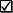 AlcoholTobaccoMarijuanaPrescription DrugsCocaineHeroinInhalantsMethamphetamine Synthetic Drugs (e.g., Bath salts, Spice, K2)Targeted PopulationsStudents in CollegeMilitary FamiliesLGBTQAmerican Indians/Alaska NativesAfrican AmericanHispanicHomelessNative Hawaiian/Other Pacific IslandersAsian Rural Underserved Racial and Ethnic MinoritiesNon-Direct-Services/System DevelopmentNon-Direct-Services/System DevelopmentNon-Direct-Services/System DevelopmentNon-Direct-Services/System DevelopmentNon-Direct-Services/System DevelopmentSABG/MHBG Table 6SABG/MHBG Table 6SABG/MHBG Table 6SABG/MHBG Table 6SABG/MHBG Table 6State Identifier:State Identifier:State Identifier:State Identifier:State Identifier:Report Period- From:	To:Report Period- From:	To:Report Period- From:	To:Report Period- From:	To:Report Period- From:	To:ActivityActivityA. MHBGB. SABG TreatmentC. SABG PreventionD. SABG Integrated 1.	Information Systems1.	Information Systems$$$$2.	Infrastructure Support2.	Infrastructure Support$$$$3.	Partnerships, community outreach, and needs assessment3.	Partnerships, community outreach, and needs assessment$$$$4.	Planning Council Activities (MHBG required, SABG optional)4.	Planning Council Activities (MHBG required, SABG optional)$$$$5.	Quality assurance and improvement5.	Quality assurance and improvement$$$$6.	Research and Evaluation6.	Research and Evaluation$$$$7.	Training and Education7.	Training and Education$$$$8. Total8. Total$$$$Statewide Entity InventoryStatewide Entity InventoryStatewide Entity InventoryStatewide Entity InventoryStatewide Entity InventoryStatewide Entity InventoryStatewide Entity InventoryStatewide Entity InventoryStatewide Entity InventoryStatewide Entity InventoryStatewide Entity InventoryStatewide Entity InventoryStatewide Entity InventoryStatewide Entity InventorySABG Table 7SABG Table 7SABG Table 7SABG Table 7SABG Table 7SABG Table 7SABG Table 7SABG Table 7SABG Table 7SABG Table 7SABG Table 7SABG Table 7SABG Table 7SABG Table 7State Identifier:State Identifier:State Identifier:State Identifier:State Identifier:State Identifier:State Identifier:State Identifier:State Identifier:State Identifier:State Identifier:State Identifier:State Identifier:State Identifier:Report Period- From:	To:Report Period- From:	To:Report Period- From:	To:Report Period- From:	To:Report Period- From:	To:Report Period- From:	To:Report Period- From:	To:Report Period- From:	To:Report Period- From:	To:Report Period- From:	To:Report Period- From:	To:Report Period- From:	To:Report Period- From:	To:Report Period- From:	To:Source of FundsSource of FundsSource of FundsSource of FundsSource of FundsSource of FundsSAPT Block GrantSAPT Block GrantSAPT Block GrantSAPT Block GrantSAPT Block GrantABBDEFEntity NumberI-BHS ID(formerly I-SATS)Area Served (Statewide or Sub- StatePlanning Area)Provider/Program NameStreet AddressCityStateZipAll SA Block Grant FundsPrevention (other than Primary Prevention) andTreatment ServicesPregnant Women and Women withDependent ChildrenPrimary PreventionEarly Intervention Services for HIVSyringe Services Program$$$$$$$$$$$$Total$$$$$$SABG Table 8a	Total Single State Agency (SSA) Expenditures for Substance Abuse Prevention and TreatmentSABG Table 8a	Total Single State Agency (SSA) Expenditures for Substance Abuse Prevention and TreatmentSABG Table 8a	Total Single State Agency (SSA) Expenditures for Substance Abuse Prevention and TreatmentState Identifier:State Identifier:State Identifier:Report Period- From:	To:Report Period- From:	To:Report Period- From:	To:Period(A)Expenditures(B)B1 (2014) + B2 (2015)2(C)SFY 2017(1)SFY 2018(2)SFY 2019(3)YesNoSFY 2017SFY 2018SFY 2019Expenditures for Services to Pregnant Women and Women with Dependent ChildrenExpenditures for Services to Pregnant Women and Women with Dependent ChildrenExpenditures for Services to Pregnant Women and Women with Dependent ChildrenSABG Table 8bSABG Table 8bSABG Table 8bState Identifier:State Identifier:State Identifier:Report Period- From:	To:Report Period- From:	To:Report Period- From:	To:eriodTotal Women’s Base (A)Total Expenditures (B)1994201720182019This table requires additional information (pursuant to Section 1929 of Title XIX, Part B, Subpart II of the PHS Act (42 U.S.C.§ 300x- 29) about the primary prevention activities conducted by the entities listed on SABG Table 7. For detailed instructions, see those in BGAS.Prevention Strategy Report Risk-StrategiesThis table requires additional information (pursuant to Section 1929 of Title XIX, Part B, Subpart II of the PHS Act (42 U.S.C.§ 300x- 29) about the primary prevention activities conducted by the entities listed on SABG Table 7. For detailed instructions, see those in BGAS.Prevention Strategy Report Risk-StrategiesThis table requires additional information (pursuant to Section 1929 of Title XIX, Part B, Subpart II of the PHS Act (42 U.S.C.§ 300x- 29) about the primary prevention activities conducted by the entities listed on SABG Table 7. For detailed instructions, see those in BGAS.Prevention Strategy Report Risk-StrategiesSABG Table 9SABG Table 9SABG Table 9Report Period- From:	To:Report Period- From:	To:Report Period- From:	To:State IdentifierState IdentifierState IdentifierColumn A (Risks)Column B (Strategies)Column C (Providers)Children of Substance Abusers [1]Pregnant Women / Teens [2]Drop-Outs [3]Violent and Delinquent Behavior [4]Mental Health Problems [5]Economically Disadvantaged [6]Physically Disabled [7]Abuse Victims [8]Already Using Substances [9]Homeless and/or Runaway Youth [10]Other, Specify [11]Level of CareSABG Number of Admissions ≥ Number of Persons ServedSABG Number of Admissions ≥ Number of Persons ServedSABG Number of Admissions ≥ Number of Persons ServedCOVID-19 Number of Admissions ≥ Number of Persons ServedCOVID-19 Number of Admissions ≥ Number of Persons ServedCOVID-19 Number of Admissions ≥ Number of Persons ServedSABG Costs per Person(C, D & E)SABG Costs per Person(C, D & E)SABG Costs per Person(C, D & E)SABG Costs per Person(C, D & E)SABG Costs per Person(C, D & E)SABG Costs per Person(C, D & E)COVID-19 Costs per Person(C, D & E)1COVID-19 Costs per Person(C, D & E)1COVID-19 Costs per Person(C, D & E)1COVID-19 Costs per Person(C, D & E)1COVID-19 Costs per Person(C, D & E)1Level of CareNumber of Admissions(A)Number of Persons Served(B)Number of Persons Served(B)Number of Admissions(A)Number of Admissions(A)Number of Persons Served(B)Mean Cost ofServices(C)Mean Cost ofServices(C)Median Cost of Services(D)Median Cost of Services(D)Standard Deviation of Cost(E)Mean Cost of Services (C)Mean Cost of Services (C)Median Cost of Services (D)Median Cost of Services (D)Median Cost of Services (D)Standard Deviation of Cost(E)DETOXIFICATION (24-HOUR CARE)DETOXIFICATION (24-HOUR CARE)DETOXIFICATION (24-HOUR CARE)DETOXIFICATION (24-HOUR CARE)DETOXIFICATION (24-HOUR CARE)DETOXIFICATION (24-HOUR CARE)DETOXIFICATION (24-HOUR CARE)DETOXIFICATION (24-HOUR CARE)DETOXIFICATION (24-HOUR CARE)DETOXIFICATION (24-HOUR CARE)DETOXIFICATION (24-HOUR CARE)DETOXIFICATION (24-HOUR CARE)DETOXIFICATION (24-HOUR CARE)DETOXIFICATION (24-HOUR CARE)DETOXIFICATION (24-HOUR CARE)DETOXIFICATION (24-HOUR CARE)DETOXIFICATION (24-HOUR CARE)DETOXIFICATION (24-HOUR CARE)1. Hospital Inpatient1778177893914118778778772. Free-Standing ResidentialREHABILITATION/RESIDENTIALREHABILITATION/RESIDENTIALREHABILITATION/RESIDENTIALREHABILITATION/RESIDENTIALREHABILITATION/RESIDENTIALREHABILITATION/RESIDENTIALREHABILITATION/RESIDENTIALREHABILITATION/RESIDENTIALREHABILITATION/RESIDENTIALREHABILITATION/RESIDENTIALREHABILITATION/RESIDENTIALREHABILITATION/RESIDENTIALREHABILITATION/RESIDENTIALREHABILITATION/RESIDENTIALREHABILITATION/RESIDENTIALREHABILITATION/RESIDENTIALREHABILITATION/RESIDENTIALREHABILITATION/RESIDENTIAL3. Hospital Inpatient02789027894066027244066406640664. Short-term (up to 30 days)5. Long-term (over 30 days)AMBULATORY (OUTPATIENT)AMBULATORY (OUTPATIENT)AMBULATORY (OUTPATIENT)AMBULATORY (OUTPATIENT)AMBULATORY (OUTPATIENT)AMBULATORY (OUTPATIENT)AMBULATORY (OUTPATIENT)AMBULATORY (OUTPATIENT)AMBULATORY (OUTPATIENT)AMBULATORY (OUTPATIENT)AMBULATORY (OUTPATIENT)AMBULATORY (OUTPATIENT)AMBULATORY (OUTPATIENT)AMBULATORY (OUTPATIENT)AMBULATORY (OUTPATIENT)AMBULATORY (OUTPATIENT)AMBULATORY (OUTPATIENT)AMBULATORY (OUTPATIENT)6. Outpatient1359134261359134260135913282000$0$0$07. Intensive  Outpatient8. Detoxification$0$0OUD MEDICATION ASSISTED TREATMENTOUD MEDICATION ASSISTED TREATMENTOUD MEDICATION ASSISTED TREATMENTOUD MEDICATION ASSISTED TREATMENTOUD MEDICATION ASSISTED TREATMENTOUD MEDICATION ASSISTED TREATMENTOUD MEDICATION ASSISTED TREATMENTOUD MEDICATION ASSISTED TREATMENTOUD MEDICATION ASSISTED TREATMENTOUD MEDICATION ASSISTED TREATMENTOUD MEDICATION ASSISTED TREATMENTOUD MEDICATION ASSISTED TREATMENTOUD MEDICATION ASSISTED TREATMENTOUD MEDICATION ASSISTED TREATMENTOUD MEDICATION ASSISTED TREATMENTOUD MEDICATION ASSISTED TREATMENTOUD MEDICATION ASSISTED TREATMENTOUD MEDICATION ASSISTED TREATMENT9. OUD Medication-Assisted Detoxification00147280147281472814728$0$0$0$0$010. OUD Medication-Assisted Treatment OutpatientSABG Table 11aSABG Table 11aSABG Table 11aSABG Table 11aReport Period- From:	To::Report Period- From:	To::Report Period- From:	To::Report Period- From:	To::State Identifier:State Identifier:State Identifier:State Identifier:Number of Persons Served (Unduplicated Count) for Alcohol and Other Drug Use in State Funded Services by Age, Sex and Race/EthnicityNumber of Persons Served (Unduplicated Count) for Alcohol and Other Drug Use in State Funded Services by Age, Sex and Race/EthnicityNumber of Persons Served (Unduplicated Count) for Alcohol and Other Drug Use in State Funded Services by Age, Sex and Race/EthnicityNumber of Persons Served (Unduplicated Count) for Alcohol and Other Drug Use in State Funded Services by Age, Sex and Race/EthnicityNumber of Persons Served (Unduplicated Count) for Alcohol and Other Drug Use in State Funded Services by Age, Sex and Race/EthnicityNumber of Persons Served (Unduplicated Count) for Alcohol and Other Drug Use in State Funded Services by Age, Sex and Race/EthnicityNumber of Persons Served (Unduplicated Count) for Alcohol and Other Drug Use in State Funded Services by Age, Sex and Race/EthnicityNumber of Persons Served (Unduplicated Count) for Alcohol and Other Drug Use in State Funded Services by Age, Sex and Race/EthnicityNumber of Persons Served (Unduplicated Count) for Alcohol and Other Drug Use in State Funded Services by Age, Sex and Race/EthnicityNumber of Persons Served (Unduplicated Count) for Alcohol and Other Drug Use in State Funded Services by Age, Sex and Race/EthnicityNumber of Persons Served (Unduplicated Count) for Alcohol and Other Drug Use in State Funded Services by Age, Sex and Race/EthnicityNumber of Persons Served (Unduplicated Count) for Alcohol and Other Drug Use in State Funded Services by Age, Sex and Race/EthnicityNumber of Persons Served (Unduplicated Count) for Alcohol and Other Drug Use in State Funded Services by Age, Sex and Race/EthnicityNumber of Persons Served (Unduplicated Count) for Alcohol and Other Drug Use in State Funded Services by Age, Sex and Race/EthnicityNumber of Persons Served (Unduplicated Count) for Alcohol and Other Drug Use in State Funded Services by Age, Sex and Race/EthnicityNumber of Persons Served (Unduplicated Count) for Alcohol and Other Drug Use in State Funded Services by Age, Sex and Race/EthnicityNumber of Persons Served (Unduplicated Count) for Alcohol and Other Drug Use in State Funded Services by Age, Sex and Race/EthnicityNumber of Persons Served (Unduplicated Count) for Alcohol and Other Drug Use in State Funded Services by Age, Sex and Race/EthnicityNumber of Persons Served (Unduplicated Count) for Alcohol and Other Drug Use in State Funded Services by Age, Sex and Race/EthnicityNumber of Persons Served (Unduplicated Count) for Alcohol and Other Drug Use in State Funded Services by Age, Sex and Race/EthnicitySex and Race/EthnicitySex and Race/EthnicitySex and Race/EthnicitySex and Race/EthnicitySex and Race/EthnicitySex and Race/EthnicitySex and Race/EthnicitySex and Race/EthnicitySex and Race/EthnicitySex and Race/EthnicitySex and Race/EthnicitySex and Race/EthnicitySex and Race/EthnicitySex and Race/EthnicitySex and Race/EthnicitySex and Race/EthnicitySex and Race/EthnicitySex and Race/EthnicityAgeA. TotalB. WhiteB. WhiteC. Black or African AmericanC. Black or African AmericanD. Native Hawaiian/ Other Pacific IslanderD. Native Hawaiian/ Other Pacific IslanderE. AsianE. AsianF. American Indian/Alaska n NativeF. American Indian/Alaska n NativeG. More Than One Race ReportedG. More Than One Race ReportedH. UnknownH. UnknownI. Not Hispanic or LatinoI. Not Hispanic or LatinoJ. Hispanic or LatinoJ. Hispanic or LatinoAgeA. TotalMFMFMFMFMFMFMFMFMF1. 17 and under2.	18-243.	25-444.	45-645. 65 andover5.	Total7. PregnantWomenNumbers of Persons Served who were admitted in a Period Prior to the 12 monthreporting PeriodNumbers of Persons Served who were admitted in a Period Prior to the 12 monthreporting PeriodNumber of persons servedoutside of the levels of care described on SABG Table 10Number of persons servedoutside of the levels of care described on SABG Table 10Are the values reported in this table generated from aclient based system with unique client identifiers?Are the values reported in this table generated from aclient based system with unique client identifiers?YesYesAre the values reported in this table generated from aclient based system with unique client identifiers?Are the values reported in this table generated from aclient based system with unique client identifiers?NoNoSABG Table 11bSABG Table 11bSABG Table 11bSABG Table 11bReport Period- From:	To::Report Period- From:	To::Report Period- From:	To::Report Period- From:	To::State Identifier:State Identifier:State Identifier:State Identifier:Number of Persons Served (Unduplicated Count) for Alcohol and Other Drug Use in State Funded Services by Age, Sex and Race/Ethnicity (COVID-19 Supplemental AwardNumber of Persons Served (Unduplicated Count) for Alcohol and Other Drug Use in State Funded Services by Age, Sex and Race/Ethnicity (COVID-19 Supplemental AwardNumber of Persons Served (Unduplicated Count) for Alcohol and Other Drug Use in State Funded Services by Age, Sex and Race/Ethnicity (COVID-19 Supplemental AwardNumber of Persons Served (Unduplicated Count) for Alcohol and Other Drug Use in State Funded Services by Age, Sex and Race/Ethnicity (COVID-19 Supplemental AwardNumber of Persons Served (Unduplicated Count) for Alcohol and Other Drug Use in State Funded Services by Age, Sex and Race/Ethnicity (COVID-19 Supplemental AwardNumber of Persons Served (Unduplicated Count) for Alcohol and Other Drug Use in State Funded Services by Age, Sex and Race/Ethnicity (COVID-19 Supplemental AwardNumber of Persons Served (Unduplicated Count) for Alcohol and Other Drug Use in State Funded Services by Age, Sex and Race/Ethnicity (COVID-19 Supplemental AwardNumber of Persons Served (Unduplicated Count) for Alcohol and Other Drug Use in State Funded Services by Age, Sex and Race/Ethnicity (COVID-19 Supplemental AwardNumber of Persons Served (Unduplicated Count) for Alcohol and Other Drug Use in State Funded Services by Age, Sex and Race/Ethnicity (COVID-19 Supplemental AwardNumber of Persons Served (Unduplicated Count) for Alcohol and Other Drug Use in State Funded Services by Age, Sex and Race/Ethnicity (COVID-19 Supplemental AwardNumber of Persons Served (Unduplicated Count) for Alcohol and Other Drug Use in State Funded Services by Age, Sex and Race/Ethnicity (COVID-19 Supplemental AwardNumber of Persons Served (Unduplicated Count) for Alcohol and Other Drug Use in State Funded Services by Age, Sex and Race/Ethnicity (COVID-19 Supplemental AwardNumber of Persons Served (Unduplicated Count) for Alcohol and Other Drug Use in State Funded Services by Age, Sex and Race/Ethnicity (COVID-19 Supplemental AwardNumber of Persons Served (Unduplicated Count) for Alcohol and Other Drug Use in State Funded Services by Age, Sex and Race/Ethnicity (COVID-19 Supplemental AwardNumber of Persons Served (Unduplicated Count) for Alcohol and Other Drug Use in State Funded Services by Age, Sex and Race/Ethnicity (COVID-19 Supplemental AwardNumber of Persons Served (Unduplicated Count) for Alcohol and Other Drug Use in State Funded Services by Age, Sex and Race/Ethnicity (COVID-19 Supplemental AwardNumber of Persons Served (Unduplicated Count) for Alcohol and Other Drug Use in State Funded Services by Age, Sex and Race/Ethnicity (COVID-19 Supplemental AwardNumber of Persons Served (Unduplicated Count) for Alcohol and Other Drug Use in State Funded Services by Age, Sex and Race/Ethnicity (COVID-19 Supplemental AwardNumber of Persons Served (Unduplicated Count) for Alcohol and Other Drug Use in State Funded Services by Age, Sex and Race/Ethnicity (COVID-19 Supplemental AwardNumber of Persons Served (Unduplicated Count) for Alcohol and Other Drug Use in State Funded Services by Age, Sex and Race/Ethnicity (COVID-19 Supplemental AwardSex and Race/EthnicitySex and Race/EthnicitySex and Race/EthnicitySex and Race/EthnicitySex and Race/EthnicitySex and Race/EthnicitySex and Race/EthnicitySex and Race/EthnicitySex and Race/EthnicitySex and Race/EthnicitySex and Race/EthnicitySex and Race/EthnicitySex and Race/EthnicitySex and Race/EthnicitySex and Race/EthnicitySex and Race/EthnicitySex and Race/EthnicitySex and Race/EthnicityAgeA. TotalB. WhiteB. WhiteC. Black or African AmericanC. Black or African AmericanD. Native Hawaiian/ Other Pacific IslanderD. Native Hawaiian/ Other Pacific IslanderE. AsianE. AsianF. American Indian/Alaska n NativeF. American Indian/Alaska n NativeG. More Than One Race ReportedG. More Than One Race ReportedH. UnknownH. UnknownI. Not Hispanic or LatinoI. Not Hispanic or LatinoJ. Hispanic or LatinoJ. Hispanic or LatinoAgeA. TotalMFMFMFMFMFMFMFMFMF1. 17 and under2.	18-243.	25-444.	45-645. 65 andover5.	Total7. PregnantWomenNumbers of Persons Served who were admitted in a Period Prior to the 12 monthreporting PeriodNumbers of Persons Served who were admitted in a Period Prior to the 12 monthreporting PeriodNumber of persons servedoutside of the levels of care described on SABG Table 10Number of persons servedoutside of the levels of care described on SABG Table 10Are the values reported in this table generated from aclient based system with unique client identifiers?Are the values reported in this table generated from aclient based system with unique client identifiers?YesYesAre the values reported in this table generated from aclient based system with unique client identifiers?Are the values reported in this table generated from aclient based system with unique client identifiers?NoNoSABG Table 11cSABG Table 11cSABG Table 11cSABG Table 11cReport Period- From:	To:Report Period- From:	To:Report Period- From:	To:Report Period- From:	To:State Identifier:State Identifier:State Identifier:State Identifier:Number of Persons Served (Unduplicated Count) for Alcohol and Other Drug Use in State Funded Services by Sex, Sexual Orientation, and Gender IdentityNumber of Persons Served (Unduplicated Count) for Alcohol and Other Drug Use in State Funded Services by Sex, Sexual Orientation, and Gender IdentityNumber of Persons Served (Unduplicated Count) for Alcohol and Other Drug Use in State Funded Services by Sex, Sexual Orientation, and Gender IdentityNumber of Persons Served (Unduplicated Count) for Alcohol and Other Drug Use in State Funded Services by Sex, Sexual Orientation, and Gender IdentityNumber of Persons Served (Unduplicated Count) for Alcohol and Other Drug Use in State Funded Services by Sex, Sexual Orientation, and Gender IdentityNumber of Persons Served (Unduplicated Count) for Alcohol and Other Drug Use in State Funded Services by Sex, Sexual Orientation, and Gender IdentityNumber of Persons Served (Unduplicated Count) for Alcohol and Other Drug Use in State Funded Services by Sex, Sexual Orientation, and Gender IdentityNumber of Persons Served (Unduplicated Count) for Alcohol and Other Drug Use in State Funded Services by Sex, Sexual Orientation, and Gender IdentityNumber of Persons Served (Unduplicated Count) for Alcohol and Other Drug Use in State Funded Services by Sex, Sexual Orientation, and Gender IdentityNumber of Persons Served (Unduplicated Count) for Alcohol and Other Drug Use in State Funded Services by Sex, Sexual Orientation, and Gender IdentityNumber of Persons Served (Unduplicated Count) for Alcohol and Other Drug Use in State Funded Services by Sex, Sexual Orientation, and Gender IdentityNumber of Persons Served (Unduplicated Count) for Alcohol and Other Drug Use in State Funded Services by Sex, Sexual Orientation, and Gender IdentityNumber of Persons Served (Unduplicated Count) for Alcohol and Other Drug Use in State Funded Services by Sex, Sexual Orientation, and Gender IdentityAGEMaleFemaleTransgender Man /Transman /Female-To-ManTransgender Man /Transman /Female-To-ManTransgender Woman/ Transwoman/ Male-To-FemaleGenderqueer/ Gender Non-Conforming/ Neither Exclusively Male or Female  Additional Gender Category (or Other)Straight or HeterosexualGay or LesbianBisexualQueer, Pansexual, and/or QuestioningSomething Else? Please Specify17 and Under18-2425-4445-6465 and overTOTALSABG Table 12Report Period- From:	To::State IdentifierEarly Intervention Services Regarding the Human Immunodeficiency Virus (EIS/HIV)Early Intervention Services Regarding the Human Immunodeficiency Virus (EIS/HIV)Early Intervention Services Regarding the Human Immunodeficiency Virus (EIS/HIV)1. Number of EIS/HIV projects among SABG sub-recipients in thestate:Statewide: 	Rural: 	2. Total number of individuals tested through SABG sub-recipient EIS/HIV projects:3. Total number of HIV tests conducted with SABG EIS/HIV funds:4. Total number of tests that were positive for HIV:5. Total number of individuals who prior to the 12-month reporting period were unaware of their HIV infection:6. Total number of HIV-infected individuals who were diagnosed and referred into treatment and care during the 12-month reporting periodIdentify barriers, including state laws and regulations, that exist in carrying out HIV testing services:Identify barriers, including state laws and regulations, that exist in carrying out HIV testing services:Identify barriers, including state laws and regulations, that exist in carrying out HIV testing services:STATE CONFORMANCE TO INTERIM STANDARDState Description of Employment\Education Data Collection (SABG Table 15):States should detail exactly how this information is collected. Where data and methods vary from interim standard, variance should be described.DATA SOURCEWhat is the source of data for SABG Table 15 (select all that apply):□ Client self-report □ Client self-report confirmed by another source→ □ collateral source □Administrative data source □ Other Specify  	EPISODE OF CAREHow is the admission/discharge basis defined for SABG Table 15 (Select one) □ Admission is on the first date of service, prior to which no service has been received for 30 days AND discharge is on the last date of service, subsequent to which no service has been received for 30 daysAdmission is on the first date of service in a Program/Service Delivery Unit and Dischargeis on the last date of service in a Program/Service Delivery UnitOther Specify	_DISCHARGE DATA COLLECTIONHow was discharge data collected for SABG Table 15 (select all that apply)Not applicable, data reported on form is collected at time period other than discharge→Specify:In-treatment data	days post-admission, OR □ Follow-up data	(specify) months Post- □ admission □ discharge □ other  	Discharge data is collected for the census of all (or almost all) clients who were admitted to treatment □ Discharge data is collected for a sample or all clients who were admitted to treatment □ Discharge records are directly collected (or in the case of early dropouts) are created for all (or almost all) clients who were admitted to treatmentDischarge records are not collected for approximately	% of clients who were admittedfor treatmentRECORD LINKINGWas the admission and discharge data linked for table 15 (select all that apply):Yes, all clients at admission were linked with discharge data using an Unique ClientIdentifier (UCID)Select type of UCID □ Master Client Index or Master Patient Index, centrally assigned □ Social Security Number (SSN) □ Unique client ID based on fixed client characteristics (such as date of birth, gender, partial SSN, etc.) □ Some other Statewide unique ID □ Provider- entity-specific unique IDNo, State Management Information System does not utilize UCID that allows comparison of admission and discharge data on a client specific basis (data developed on a cohorts basis) or State relied on other data sources for post admission data □ No, admission and dischargerecords were matched using probabilistic record matching.IF DATA IS UNAVAILABLEIf data is not reported, why is State unable to report (select all that apply):□ Information is not collected at admission □ Information is not collected at discharge □ Information is not collected by the categories requested □ State collects information on theindicator area but utilizes a different measure.DATA PLANS IF DATA IS NOT AVAILABLEState must provide time-framed plans for capturing employment\student status data on all clients, if data is not currently available. Plans should also discuss barriers, resource needs and estimates of cost.Clients living in a stable living situation (prior 30 days) at admission vs. dischargeAdmission Clients (T1)Discharge Clients (T2)Number of clients living in a stable situation [numerator]Total number of clients with non-missing values on living arrangements [denominator]Percent of clients in a stable living situationSTATE CONFORMANCE TO INTERIM STANDARDState Description of Stability in Housing Data Collection (SABG Table 15):States should detail exactly how this information is collected. Where data and methods vary from interim standard, variance should be described.DATA SOURCEWhat is the source of data for SABG Table 15 (select all that apply):□ Client self-report □ Client self-report confirmed by another source→ □ collateral source □ Administrative data source □ Other Specify  	EPISODE OF CAREHow is the admission/discharge basis defined for SABG Table 15 (Select one) □ Admission is on the first date of service, prior to which no service has been received for 30 days AND discharge is on the last date of service, subsequent to which no service has been received for 30 daysAdmission is on the first date of service in a Program/Service Delivery Unit and Discharge ison the last date of service in a Program/Service Delivery UnitOther Specify	_DISCHARGE DATA COLLECTIONHow was discharge data collected for SABG Table 15 (select all that apply)Not applicable, data reported on form is collected at time period other than discharge→Specify:In-treatment data	days post-admission, OR □ Follow-up data	(specify) months Post-admission □ discharge □ other  	Discharge data is collected for the census of all (or almost all) clients who were admitted to treatment □ Discharge data is collected for a sample or all clients who were admitted to treatment □ Discharge records are directly collected (or in the case of early dropouts) are created for all (or almost all) clients who were admitted to treatmentDischarge records are not collected for approximately	% of clients who were admittedfor treatmentRECORD LINKINGWas the admission and discharge data linked for SABG Table 15 (select all that apply):Yes, all clients at admission were linked with discharge data using an Unique ClientIdentifier (UCID)Select type of UCID □ Master Client Index or Master Patient Index, centrally assigned □ Social Security Number (SSN) □ Unique client ID based on fixed client characteristics (such as date of birth, gender, partial SSN, etc.) □ Some other Statewide unique ID □ Provider-entity- specific unique IDNo, State Management Information System does not utilize UCID that allows comparison of admission and discharge data on a client specific basis (data developed on a cohorts basis) or State relied on other data sources for post admission data □ No, admission and discharge records were matched using probabilistic record matching.IF DATA IS UNAVAILABLEIf data is not reported, why is the state unable to report (select all that apply): □ Information is not collected at admission □ Information is not collected at discharge □ Information is not collected by the categories requested □ State collects information on the indicator area bututilizes a different measure.DATA PLANS IF DATA IS NOT AVAILABLEState must provide time-framed plans for capturing criminal justice involvement status data onall clients, if data is not currently available. Plans should also discuss barriers, resource needs and estimates of cost.STATE CONFORMANCE TO INTERIM STANDARDState Description of Criminal Involvement Data Collection (SABG Table 16):States should detail exactly how this information is collected. Where data and methods vary from interim standard, variance should be described.DATA SOURCEWhat is the source of data for SABG Table 16 (select all that apply):□ Client self-report □ Client self-report confirmed by another source→ □ collateral source □ Administrative data source □ Other Specify  	EPISODE OF CAREHow is the admission/discharge basis defined for SABG Table 16 (Select one) □ Admission is on the first date of service, prior to which no service has been received for 30 days AND discharge is on the last date of service, subsequent to which no service has been received for 30 daysAdmission is on the first date of service in a Program/Service Delivery Unit and Discharge is on the last date of service in a Program/Service Delivery UnitOther Specify	_DISCHARGE DATA COLLECTIONHow was discharge data collected for SABG Table 16 (select all that apply)Not applicable, data reported on form is collected at time period other than discharge→Specify:In-treatment data	days post-admission, OR □ Follow-up data	(specify) months Post-admission □ discharge □ other  	Discharge data is collected for the census of all (or almost all) clients who were admitted to treatment □ Discharge data is collected for a sample or all clients who were admitted to treatment □ Discharge records are directly collected (or in the case of early dropouts) are created for all (or almost all) clients who were admitted to treatmentDischarge records are not collected for approximately	% of clients who were admitted for treatmentRECORD LINKINGWas the admission and discharge data linked for SABG Table 16 (select all that apply):Yes, all clients at admission were linked with discharge data using an Unique Client Identifier (UCID)Select type of UCID □ Master Client Index or Master Patient Index, centrally assigned □ Social Security Number (SSN) □ Unique client ID based on fixed client characteristics (such as date of birth, gender, partial SSN, etc.) □ Some other Statewide unique ID □ Provider-entity- specific unique IDNo, State Management Information System does not utilize UCID that allows comparison of admission and discharge data on a client specific basis (data developed on a cohorts basis) or State relied on other data sources for post admission data □ No, admission and discharge records were matched using probabilistic record matching.IF DATA IS UNAVAILABLEIf data is not reported, why is State unable to report (select all that apply): □ Information is not collected at admission □ Information is not collected at discharge □ Information is not collected by the categories requested □ State collects information on the indicator area bututilizes a different measure.DATA PLANS IF DATA IS NOT AVAILABLEState must provide time-framed plans for capturing criminal justice involvement status data on all clients, if data is not currently available. Plans should also discuss barriers, resource needsand estimates of cost.STATE CONFORMANCE TO INTERIM STANDARDState Description of Alcohol Use Data Collection (SABG Table 17):State should detail exactly how this information is collected. Where data and methods vary from interim standard, variance should be described.DATA SOURCEWhat is the source of data for SABG Table 17 (select all that apply):Client self-report □ Client self-report confirmed by another source→ □ urinalysis, blood test or other biological assay □ collateral sourceAdministrative data source □ Other Specify  	EPISODE OF CAREHow is the admission/discharge basis defined for SABG Table 17 (Select one) □ Admission is on the first date of service, prior to which no service has been received for 30 days AND discharge is on the last date of service, subsequent to which no service has been received for 30 daysAdmission is on the first date of service in a Program/Service Delivery Unit and Discharge ison the last date of service in a Program/Service Delivery UnitOther Specify	_DISCHARGE DATA COLLECTIONHow was discharge data collected for SABG Table 17 (select all that apply)Not applicable, data reported on form is collected at time period other than discharge→Specify:In-treatment data	days post-admission, OR □ Follow-up data	(specify) months Post-admission □ discharge □ other  	Discharge data is collected for the census of all (or almost all) clients who were admitted to treatment □ Discharge data is collected for a sample or all clients who were admitted to treatment □ Discharge records are directly collected (or in the case of early dropouts) are created for all (or almost all) clients who were admitted to treatmentDischarge records are not collected for approximately	% of clients who were admitted for treatmentRECORD LINKINGWas the admission and discharge data linked for SABG Table 17 (select all that apply):Yes, all clients at admission were linked with discharge data using an Unique Client Identifier (UCID)Select type of UCID □ Master Client Index or Master Patient Index, centrally assigned □ Social Security Number (SSN) □ Unique client ID based on fixed client characteristics (such as date of birth, gender, partial SSN, etc.) □ Some other Statewide unique ID □ Provider-entity- specific unique IDNo, State Management Information System does not utilize UCID that allows comparison of admission and discharge data on a client specific basis (data developed on a cohorts basis) or State relied on other data sources for post admission data □ No, admission and discharge records were matched using probabilistic record matching.IF DATA IS UNAVAILABLEIf data is not reported, why is State unable to report (select all that apply): □ Information is not collected at admission □ Information is not collected at discharge □ Information is not collected by the categories requested □ State collects information on the indicator area bututilizes a different measure.DATA PLANS IF DATA IS NOTAVAILABLEState must provide time-framed plans for capturing abstinence - alcohol use status data on all clients, if data is not currently available. Plans should also discuss barriers, resource needs and estimates of cost.STATE CONFORMANCE TO INTERIM STANDARDState Description of Other Drug Use Data Collection (SABG Table 18):States should detail exactly how this information is collected. Where data and methods vary from interim standard, variance should be described.DATA SOURCEWhat is the source of data for SABG Table 18 (select all that apply):Client self-report □ Client self-report confirmed by another source→ □ urinalysis, blood testor other biological assay □ collateral sourceAdministrative data source □ Other Specify  	EPISODE OF CAREHow is the admission/discharge basis defined for SABG Table 18 (Select one) □ Admission is on the first date of service, prior to which no service has been received for 30 days AND discharge is on the last date of service, subsequent to which no service has been received for 30 daysAdmission is on the first date of service in a Program/Service Delivery Unit and Discharge ison the last date of service in a Program/Service Delivery UnitOther Specify	_DISCHARGE DATA COLLECTIONHow was discharge data collected for SABG Table 18 (select all that apply)Not applicable, data reported on form is collected at time period other than discharge→Specify:In-treatment data	days post-admission, OR □ Follow-up data	(specify) months Post-admission □ discharge □ other  	Discharge data is collected for the census of all (or almost all) clients who were admitted to treatment □ Discharge data is collected for a sample or all clients who were admitted to treatment □ Discharge records are directly collected (or in the case of early dropouts) are created for all (or almost all) clients who were admitted to treatmentDischarge records are not collected for approximately	% of clients who were admittedfor treatmentRECORD LINKINGWas the admission and discharge data linked for SABG Table 18 (select all that apply):Yes, all clients at admission were linked with discharge data using an Unique ClientIdentifier (UCID)Select type of UCID □ Master Client Index or Master Patient Index, centrally assigned □ Social Security Number (SSN) □ Unique client ID based on fixed client characteristics (such as date of birth, gender, partial SSN, etc.) □ Some other Statewide unique ID □ Provider-entity- specific unique IDNo, State Management Information System does not utilize UCID that allows comparison of admission and discharge data on a client specific basis (data developed on a cohorts basis) or State relied on other data sources for post admission data □ No, admission and discharge records were matched using probabilistic record matching.IF DATA IS UNAVAILABLEIf data is not reported, why is State unable to report (select all that apply): □ Information is not collected at admission □ Information is not collected at discharge □ Information is not collected by the categories requested □ State collects information on the indicator area bututilizes a different measure.DATA PLANS IF DATA IS NOT AVAILABLEState must provide time-framed plans for capturing abstinence – drug use status data on allclients, if data is not currently available. Plans should also discuss barriers, resource needs and estimates of cost.Social Support of Recovery – Clients participating in self-help groups (e.g., AA, NA, etc.) (prior 30 days) at admission vs. dischargeAdmission Clients(T1)Discharge Clients(T2)Number of clients participating in self-help (AA NA meetings attended, etc.)[numerator]Total number of Admission and Discharge clients with non-missing values on self- help activities [denominator]Percent of clients participating in self-help activitiesSTATE CONFORMANCE TO INTERIM STANDARDState Description of Social Support of Recovery Data Collection (SABG Table 19):States should detail exactly how this information is collected. Where data and methods vary from interim standard, variance should be described.DATA SOURCEWhat is the source of data for SABG Table 19 (select all that apply):Client self-report □ Client self-report confirmed by another source→collateral source □ Administrative data sourceOther Specify  	EPISODE OF CAREHow is the admission/discharge basis defined for SABG Table 19 (Select one) □ Admission is on the first date of service, prior to which no service has been received for 30 days AND discharge is on the last date of service, subsequent to which no service has been received for 30 daysAdmission is on the first date of service in a Program/Service Delivery Unit and Discharge is on the last date of service in a Program/Service Delivery UnitOther Specify	_DISCHARGE DATA COLLECTIONHow was discharge data collected for SABG Table 19 (select all that apply)Not applicable, data reported on form is collected at time period other than discharge→ Specify:In-treatment data	days post-admission, OR □ Follow-up data	(specify) months Post- □ admission □ discharge □ other  	Discharge data is collected for the census of all (or almost all) clients who were admitted to treatment □ Discharge data is collected for a sample or all clients who were admitted to treatment □ Discharge records are directly collected (or in the case of early dropouts) are created for all (or almost all) clients who were admitted to treatmentDischarge records are not collected for approximately	% of clients who were admitted fortreatmentRECORD LINKINGWas the admission and discharge data linked for SABG Table 19 (select all that apply):Yes, all clients at admission were linked with discharge data using an Unique Client Identifier(UCID)Select type of UCID □ Master Client Index or Master Patient Index, centrally assigned □ Social Security Number (SSN) □ Unique client ID based on fixed client characteristics (such as date of birth, gender, partial SSN, etc.) □ Some other Statewide unique ID □ Provider-entity-specific unique IDNo, State Management Information System does not utilize UCID that allows comparison of admission and discharge data on a client specific basis (data developed on a cohorts basis) or Staterelied on other data sources for post admission data □ No, admission and discharge records were matched using probabilistic record matching.IF DATA IS UNAVAILABLEIf data is not reported, why is State unable to report (select all that apply): □ Information is not collected at admission □ Information is not collected at discharge □ Information is not collected by the categories requested □ State collects information on the indicator area but utilizes a different measure.DATA PLANS IF DATA IS NOT AVAILABLEState must provide time-framed plans for capturing self-help participation status data on all clients, ifdata is not currently available. Plans should also discuss barriers, resource needs and estimates of cost.LENGTH OF STAYLENGTH OF STAYLENGTH OF STAYLENGTH OF STAYLevel of CareAv e r a g e ( Me a n)Me di an( Me di an)Int erqu art ile Ra ng eDetoxification (24-hour care)Detoxification (24-hour care)Detoxification (24-hour care)Detoxification (24-hour care)1. Hospital Inpatient2. Free-Standing ResidentialRehabilitation/ResidentialRehabilitation/ResidentialRehabilitation/ResidentialRehabilitation/Residential3. Hospital Inpatient  4. Short-term (up to 30 days)5. Long-term(over 30 days)Ambulatory (Outpatient)Ambulatory (Outpatient)Ambulatory (Outpatient)Ambulatory (Outpatient)6. Outpatient7. Intensive Outpatient8. DetoxificationOUD Medication-Assisted TreatmentOUD Medication-Assisted TreatmentOUD Medication-Assisted TreatmentOUD Medication-Assisted Treatment9. OUD Medication-Assisted Detoxification10. OUD Medication-Assisted Treatment OutpatientA.MeasureB.Question/ResponseC.Pre- populated DataD.Supplemental Data, if any1. 30-day Alcohol UseSource Survey Item: NSDUH Questionnaire. “Think specifically about the past 30 days, that is, from [DATEFILL] through today. During the past 30 days, on how many days did you drink one or more drinks of an alcoholic beverage?” [Response option: Write in a number between 0 and 30.]Outcome Reported: Percent who reported having used alcohol during the past 30 days.1. 30-day Alcohol UseAges 12–20 – CY 2016-20171. 30-day Alcohol UseAges 21+ - CY 2016-20172. 30-day Cigarette UseSource Survey Item: NSDUH Questionnaire: “During the past 30 days, that is, since [DATEFILL], on how many days did you smoke part or all of a cigarette?” [Response option: Write in a number between 0 and 30.] Outcome Reported: Percent who reported having smoked a cigarette during the past 30 days.2. 30-day Cigarette UseAges 12–17 - CY 2016-20172. 30-day Cigarette UseAges 18+ - CY 2016-20173. 30-day Use of Other Tobacco ProductsSource Survey Item: NSDUH Questionnaire: “During the past 30 days, that is, since [DATEFILL], on how many days did you use [other tobacco products]†?” [Response option: Write in a number between 0 and 30.]Outcome Reported: Percent who reported having used a tobacco product other than cigarettes during the past 30 days, calculated by combining responses to questions about individual tobacco products (cigars, smokeless tobacco, pipe tobacco).3. 30-day Use of Other Tobacco ProductsAges 12–17 - CY 2016-20173. 30-day Use of Other Tobacco ProductsAges 18+ - CY 2016-20174. 30-day Use of MarijuanaSource Survey Item: NSDUH Questionnaire: “Think specifically about the past 30 days, from [DATEFILL] up to and including today. During the past 30 days, on how many days did you use marijuana or hashish?” [Response option: Write in a number between 0 and 30.]Outcome Reported: Percent who reported having used marijuana or hashish during the past 30 days.4. 30-day Use of MarijuanaAges 12–17 - CY 2016-20174. 30-day Use of MarijuanaAges 18+ - CY 2016-20175. 30-day Use of Illicit Drugs Other Than MarijuanaSource Survey Item: NSDUH Questionnaire: “Think specifically about the past 30 days, from [DATEFILL] up to and including today. During the past 30 days, on how many days did you use [any other illegal drug]‡?”Outcome Reported: Percent who reported having used illegal drugs other than marijuana or hashish during the past 30 days, calculated by combining responses to questions about individual drugs (heroin, cocaine, hallucinogens, inhalants, methamphetamine, and misuse of prescription drugs).5. 30-day Use of Illicit Drugs Other Than MarijuanaAges 12–17 - CY 2016-20175. 30-day Use of Illicit Drugs Other Than MarijuanaAges 18+ - CY 2016-2017A.MeasureB.Question/ResponseC.Pre- populated DataD.Supplemental Data, if any1. Perception of Risk From AlcoholSource Survey Item: NSDUH Questionnaire: “How much do people risk harming themselves physically and in other ways when they have five or more drinks of an alcoholic beverage once or twice a week?” [Response options: No risk, slight risk, moderate risk, great risk] Outcome Reported: Percent reporting moderate or great risk.1. Perception of Risk From AlcoholAges 12–20 - CY 2016-20171. Perception of Risk From AlcoholAges 21+ - CY 2016-20172. Perception of Risk From CigarettesSource Survey Item: NSDUH Questionnaire: “How much do people risk harming themselves physically and in other ways when they smoke one or more packs of cigarettes per day?” [Response options: No risk, slight risk, moderate risk, great risk]Outcome Reported: Percent reporting moderate or great risk.2. Perception of Risk From CigarettesAges 12–17 - CY 2016-20172. Perception of Risk From CigarettesAges 18+ - CY 2016-20173. Perception of Risk From MarijuanaSource Survey Item: NSDUH Questionnaire: “How much do people risk harming themselves physically and in other ways when they smoke marijuana once or twice a week?” [Response options: No risk, slight risk, moderate risk, great risk]Outcome Reported: Percent reporting moderate or great risk.3. Perception of Risk From MarijuanaAges 12–17 - CY 2016-20173. Perception of Risk From MarijuanaAges 18+ - CY 2016-2017A.MeasureB.Question/ResponseC.Pre- populated DataD.Supplemental Data, if any1. Age at First Use of AlcoholSource Survey Item: NSDUH Questionnaire: “Think about the first time you had a drink of an alcoholic beverage. How old were you the first time you had a drink of an alcoholic beverage? Please do not include any time when you only had a sip or two from a drink.” [Response option: Write in age at first use.]Outcome Reported: Average age at first use of alcohol.1. Age at First Use of AlcoholAges 12–20 - CY 2016-20171. Age at First Use of AlcoholAges 21+ - CY 2016-20172. Age at First Use of CigarettesSource Survey Item: NSDUH Questionnaire: “How old were you the first time you smoked part or all of a cigarette?” [Response option: Write in age at first use.]Outcome Reported: Average age at first use of cigarettes.2. Age at First Use of CigarettesAges 12–17 - CY 2016-20172. Age at First Use of CigarettesAges 18+ - CY 2016-20173. Age at First Use of Tobacco Products Other Than CigarettesSource Survey Item: NSDUH Questionnaire: “How old were you the first time you used [any other tobacco product]†?” [Response option: Write in age at first use.]Outcome Reported: Average age at first use of tobacco products other than cigarettes.3. Age at First Use of Tobacco Products Other Than CigarettesAges 12–17 - CY 2016-20173. Age at First Use of Tobacco Products Other Than CigarettesAges 18+ CY 2016-20174. Age at First Use of Marijuana or HashishSource Survey Item: NSDUH Questionnaire: “How old were you the first time you used marijuana or hashish?” [Response option: Write in age at first use.]Outcome Reported: Average age at first use of marijuana or hashish.4. Age at First Use of Marijuana or HashishAges 12–17 - CY 2016-20174. Age at First Use of Marijuana or HashishAges 18+ - CY 2016-20175. Age at First Use of HeroinSource Survey Item: NSDUH Questionnaire: “How old were you the first time you used heroin?” [Response option: Write in age at first use.] Outcome Reported: Average age at first use of heroin.5. Age at First Use of HeroinAges 12–17 - CY 2016-20175. Age at First Use of HeroinAges 18+ - CY 2016-20176. Age at First Misuse of Prescription Pain Relievers Among Past Year InitiatesSource Survey Item: NSDUH Questionnaire: “How old were you the first time you used [specific pain reliever]‡ in a way a doctor did not direct you to use it?” [Response option: Write in age at first use.] Outcome Reported: Average age at first misuse of prescription pain relievers among those who first misused prescription pain relievers in the last 12 months.6. Age at First Misuse of Prescription Pain Relievers Among Past Year InitiatesAges 12–17 - CY 2016-20176. Age at First Misuse of Prescription Pain Relievers Among Past Year InitiatesAges 18+ - CY 2016-2017A.MeasureB.Question/ResponseC.Pre- populated DataD.Supplemental Data, if any1. Disapproval of CigarettesSource Survey Item: NSDUH Questionnaire: “How do you feel about someone your age smoking one or more packs of cigarettes a day?” [Response options: Neither approve nor disapprove, somewhat disapprove, strongly disapprove]Outcome Reported: Percent somewhat or strongly disapproving.1. Disapproval of CigarettesAges 12–17 - CY 2016-20172. Perception of Peer Disapproval of CigarettesSource Survey Item: NSDUH Questionnaire: “How do you think your close friends would feel about you smoking one or more packs of cigarettes a day?” [Response options: Neither approve nor disapprove, somewhat disapprove, strongly disapprove]Outcome Reported: Percent reporting that their friends would somewhat or strongly disapprove.2. Perception of Peer Disapproval of CigarettesAges 12–17 - CY 2016-20173. Disapproval of Using Marijuana ExperimentallySource Survey Item: NSDUH Questionnaire: “How do you feel about someone your age trying marijuana or hashish once or twice?” [Response options: Neither approve nor disapprove, somewhat disapprove, strongly disapprove]Outcome Reported: Percent somewhat or strongly disapproving.3. Disapproval of Using Marijuana ExperimentallyAges 12–17 - CY 2016-20174. Disapproval of Using Marijuana RegularlySource Survey Item: NSDUH Questionnaire: “How do you feel about someone your age using marijuana once a month or more?” [Response options: Neither approve nor disapprove, somewhat disapprove, strongly disapprove]Outcome Reported: Percent somewhat or strongly disapproving.4. Disapproval of Using Marijuana RegularlyAges 12–17 - CY 2016-20175. Disapproval of AlcoholSource Survey Item: NSDUH Questionnaire: “How do you feel about someone your age having one or two drinks of an alcoholic beverage nearly every day?” [Response options: Neither approve nor disapprove, somewhat disapprove, strongly disapprove]Outcome Reported: Percent somewhat or strongly disapproving.5. Disapproval of AlcoholAges 12–20 - CY 2016-2017A.MeasureB.Question/ResponseC.Pre- populated DataD.Supplemen tal Data, if anyPerception of Workplace PolicySource Survey Item: NSDUH Questionnaire: “Would you be more or less likely to want to work for an employer that tests its employees for drug or alcohol use on a random basis? Would you say more likely, less likely, or would it make no difference to you?” [Response options: More likely, less likely, would make no difference]Outcome Reported: Percent reporting that they would be more likely to work for an employer conducting random drug and alcohol tests.Perception of Workplace PolicyAges 15–17 - CY 2016-2017Perception of Workplace PolicyAges 18+ - CY 2016-2017A.MeasureB.SourceC.Pre- populated DataD.Supplemen tal Data, if anyAverage Daily School Attendance RateSource: National Center for Education Statistics, Common Core of Data: The National Public Education Finance Survey available for download at http://nces.ed.gov/ccd/stfis.aspMeasure calculation: Average daily attendance (NCES defined) divided by total enrollment and multiplied by 100.Average Daily School Attendance RateCY 2017A.MeasureB.SourceC.Pre- populated DataD.Supplemental Data, if anyAlcohol-Related Traffic FatalitiesSource: National Highway Traffic Safety Administration Fatality Analysis Reporting SystemMeasure calculation: The number of alcohol-related traffic fatalities divided by the total number of traffic fatalities and multiplied by 100.Alcohol-Related Traffic FatalitiesCY 2017A.MeasureB.SourceC.Pre- populated DataD.Supplemental Data, if anyAlcohol- and Drug-Related ArrestsSource: Federal Bureau of Investigation Uniform Crime Reports Measure calculation: The number of alcohol- and drug-related arrests divided by the total number of arrests and multiplied by 100.CY 2017A.MeasureB.Question/ResponseC.Pre- populated DataD.Supplemental Data, if any1. FamilySource Survey Item: NSDUH Questionnaire: “Now think about theCommunicationspast 12 months, that is, from [DATEFILL] through today. DuringAround Drug andthe past 12 months, have you talked with at least one of your parentsAlcohol Useabout the dangers of tobacco, alcohol, or drug use? By parents, we(Youth)mean either your biological parents, adoptive parents, stepparents, oradult guardians, whether or not they live with you.” [Responseoptions: Yes, No]Outcome Reported: Percent reporting having talked with a parent.Ages 12–17 - CY 2016-20172. FamilySource Survey Item: NSDUH Questionnaire: “During the past 12Communicationsmonths, how many times have you talked with your child about theAround Drug anddangers or problems associated with the use of tobacco, alcohol, orAlcohol Useother drugs?”† [Response options: 0 times, 1 to 2 times, a few times,(Parents of childrenmany times]aged 12–17)Outcome Reported: Percent of parents reporting that they havetalked to their child.Ages 18+ - CY 2016-2017MeasureQuestion/ResponsePre- populated DataSupplemental Data, if anyExposure to Prevention MessagesSource Survey Item: NSDUH Questionnaire: “During the past 12 months, do you recall [hearing, reading, or watching an advertisement about the prevention of substance use]†?”Outcome Reported: Percent reporting having been exposed to prevention message.Exposure to Prevention MessagesAges 12–17 - CY 2016-2017TablesA. Reporting Period Start DateB. Reporting Period End Date1. SABG Table 31Individual-Based Programs and Strategies – Number of Persons Served by Age, Gender, Race, and Ethnicitymm/dd/yyyymm/dd/yyyy2. SABG Table 32Population-Based Programs and Strategies – Number of Persons Served by Age, Gender, Race, and Ethnicitymm/dd/yyyymm/dd/yyyy3. SABG Table 33 (Optional)Number of Persons Served by Type of Interventionmm/dd/yyyymm/dd/yyyy4. SABG Table 34Number of Evidence-Based Programs and Strategies by Type of Interventionmm/dd/yyyymm/dd/yyyy5. SABG Table 35Total Number of Evidence-Based Programs and Total SABG Dollars Spent on Evidence-Based Programs/Strategiesmm/dd/yyyymm/dd/yyyyCategoryTotalA. AgeA. Age0–45–1112–1415–1718–2021–2425–4445–6465 and OverAge Not KnownB. GenderB. GenderMaleFemaleGender Not KnownC. EthnicityC. EthnicityHispanic or LatinoNot Hispanic or LatinoEthnicity UnknownD. RaceD. RaceWhiteBlack or African AmericanNative Hawaiian/Other Pacific IslanderAsianAmerican Indian/Alaska NativeMore Than One Race (not OMB required)Race Not Known or Other (not OMB required)CategoryTotalA. AgeA. Age0–45–1112–1415–1718–2021–2425–4445–6465 and OverAge Not KnownB. GenderB. GenderMaleFemaleGender Not KnownC. RaceC. RaceWhiteBlack or African AmericanNative Hawaiian/Other Pacific IslanderAsianAmerican Indian/Alaska NativeMore Than One Race (not OMB required)Race Not Known or Other (not OMB required)D. EthnicityD. EthnicityHispanic or LatinoNot Hispanic or LatinoEthnicity unknownIntervention TypeNumber of Persons Served by Individual- or Population-Based Program or StrategyNumber of Persons Served by Individual- or Population-Based Program or StrategyIntervention TypeA.Individual-Based Programs and StrategiesB.Population-Based Programs and Strategies1. Universal Direct2. Universal Indirect3. Selective4. Indicated5. TotalNumber of Programs and Strategies by Type of InterventionNumber of Programs and Strategies by Type of InterventionNumber of Programs and Strategies by Type of InterventionNumber of Programs and Strategies by Type of InterventionNumber of Programs and Strategies by Type of InterventionNumber of Programs and Strategies by Type of InterventionA.Universal DirectB.Universal IndirectC.Universal TotalD.SelectiveE.IndicatedF.Total1. Number of Evidence-Based Programs and Strategies Funded2. Total number of Programs and Strategies Funded3. Percent of Evidence-Based Programs and StrategiesTotal Number of Evidence-Based Programs/Strategies for IOM Category below:Total Number of Evidence-Based Programs/Strategies for IOM Category below:Total SAPT Block Grant $Dollars Spent on evidence-based Programs/StrategiesUniversal DirectTotal #$Universal IndirectTotal #$SelectiveTotal #$IndicatedTotal #$UnspecifiedTotal#$Total EBPs:Total Dollars Spent: $